         Izlazi prema potrebi                               Broj 4	         Godina LV.	                Karlovac, 29. ožujka  2022. GRADONAČELNIKGRADA KARLOVCA											str.28. PRAVILNIK		o dodjeli bespovratnih potpora male vrijednosti za subjekte malog gospodarstva na području Grada Karlovca						101.29. ODLUKA		o imenovanju Stožera civilne zaštite Grada Karlovca					109.30. ODLUKA		o osnivanju i imenovanju Organizacijskog odbora za organizaciju događanja „Zvjezdano ljeto“ 2022. godine							110.31. ODLUKA		o organizaciji događanja „Zvjezdano ljeto“ 2022. godine				111.32. ODLUKA		o ponovnom raspisivanju javnog poziva za prijam kandidata u Prometnu jedinicumladeži grada Karlovca								112.33. ODLUKA		o osnivanju i imenovanju povjerenstva za sanaciju šteta od potresa			115.34. ODLUKA		o osnivanju i imenovanju povjerenstva za provedbu mjera pomoći umirovljenicima	116.35. ODLUKA  		o osnivanju i imenovanju povjerenstva za zakup javnih površina			116.36. ODLUKA		o izmjeni Odluke o osnivanju i imenovanju povjerenstva za zakup javnih površina	117.37. ODLUKA		o osnivanju i imenovanju povjerenstva za primopredaju reklamnih/oglasnih predmeta u vlasništvu Grada Karlovca koje koristi tvrtka Europlakat d.o.o.		118,38. ODLUKA		o davanju suglasnosti za zaduženje trgovačkom društvu Zelenilo d.o.o. Karlovac	118.39. ZAKLJUČAK 		o prihvaćanju Izvješća o provedbi plana gospodarenja otpadom grada Karlovca za 2021. godinu									119.40. RJEŠENJE		o imenovanju ovlaštenog predstavnika Grada Karlovca u radu Lokalne akcijske skupine u ribarstvu								130.41. RJEŠENJE		o izmjeni Rješenja KLASA: 020-04/21-01/433, URBROJ: 2133/01-03-01/01-21-1 od 21. 07. 2021. o imenovanju Povjerenstva za stanove				130.42. RJEŠENJE		o imenovanju članova Povjerenstva za raspodjelu korištenja odmarališnih apartmana u Selcu								131.GRADONAČELNIKGRADA KARLOVCA28.	Na temelju članka 48. Zakona o lokalnoj i područnoj (regionalnoj) samoupravi („Narodne novine“ br. 33/01, 60/01, 129/05, 109/07, 125/08, 36/09, 150/11, 144/12, 19/13, 137/15, 123/17, 98/19, 144/20), članka 44. i 98. Statuta Grada Karlovca („Glasnik Grada Karlovca“ 1/15-Potpuni tekst, 3/18), Programa razvoja malog i srednjeg poduzetništva na području Grada Karlovca za tekuću godinu, Proračuna Grada Karlovca za tekuću godinu, te članka 107. i 108. Ugovora o funkcioniranju Europske unije koji se odnose na de minimis potpore, Gradonačelnik Grada Karlovca donosi sljedećiP R A V I L N I Ko dodjeli bespovratnih potpora male vrijednosti za subjekte malog gospodarstva na području Grada KarlovcaUVODNE ODREDBEČlanak 1.	Pravilnikom o dodjeli bespovratnih potpora male vrijednosti za subjekte malog gospodarstva  (u daljnjem tekstu Pravilnik) propisuju se opći uvjeti, kriteriji i postupak dodjele bespovratnih potpora male vrijednosti Grada Karlovca za poticanje razvoja poduzetništva, te obveze korisnika potpora male vrijednosti. Članak 2. 	Za potrebe ovog Pravilnika primjenjuju se sljedeće definicije:	De minimis potpora – potpora u smislu članka 3. de minimis Uredbe komisije (EU) 1407/2013 i  Uredbe Komisije (EU) 2020/972 od 2. srpnja 2020. o izmjeni Uredbe (EU) br. 1407/2013 u pogledu njezina produljenja i o izmjeni uredbe (EU) br. 651/2014 u pogledu njezina produljenja i odgovarajućih prilagodbi.  	Jedan poduzetnik – sva poduzeća koja su u najmanje jednom od sljedećih međusobnih odnosa: a. jedno poduzeće ima većinu glasačkih prava dioničara ili članova u drugom poduzeću;b. jedno poduzeće ima pravo imenovati ili smijeniti većinu članova upravnog, upravljačkog ili nadzornog tijela drugog poduzeća;c. jedno poduzeće ima pravo ostvarivati vladajući utjecaj na drugo poduzeće prema ugovoru sklopljenom s tim poduzećem ili prema odredbi statuta ili društvenog ugovora tog poduzeća;d. jedno poduzeće koje je dioničar ili član u drugom poduzeću, kontrolira samo, u skladu s dogovorom s drugim dioničarima ili članovima tog poduzeća, većinu glasačkih prava dioničara ili glasačkih prava članova u tom poduzeću.Poduzeća koja su u bilo kojem od odnosa navedenih u prvom podstavku točkama (a) do (d) preko jednog ili više drugih poduzeća isto se tako smatraju jednim poduzetnikom.	Mikro i malo poduzeće – subjekti definirani sukladno Zakonu o poticanju malog gospodarstva (NN br. 29/02, 63/07, 53/12, 56/13 i 121/16).	Korisnik potpore – pravna osoba koja obavljajući gospodarsku djelatnost sudjeluje u prometu roba i usluga a prima de minimis potporu na temelju ovog Pravilnika, bez obzira na njezin oblik i namjenu. 	Prihvatljivi trošak – trošak (aktivnost) navedena u članku 6. ovog Pravilnika. 	Intenzitet potpore – znači bruto iznos potpore izražen kao postotak prihvatljivih troškova, prije odbitka poreza ili drugih naknada.	Poduzetnik početnik – subjekt malog gospodarstva koji je osnovan u tekućoj ili prethodnoj godini, a čiji vlasnik s udjelom vlasništva od 50 % i više do dana podnošenja zahtjeva za bespovratnu potporu nije bio vlasnik 50 % i više udjela u drugim gospodarskim subjektima kumulativno dulje od 2 godine.	Mladi poduzetnik početnik – osoba koja u trenutku podnošenja zahtjeva nema navršenih 35 godina. 	Pretežita djelatnost – djelatnost tražitelja potpore prema Obavijesti o razvrstavanju poslovnog subjekta prema NKD-u 2007 Državnog zavoda za statistiku ili Rješenju iz Obrtnog registra ili djelatnost od koje poslovni subjekt ostvaruje više od 50% ukupnih prihoda u prethodnoj godini.Poslovni prostor – kvadratura poslovnog prostora jednaka je kvadraturi za koju poslovni subjekt plaća komunalnu naknadu. 	Sitni inventar – zalihe male vrijednosti, svakodnevni predmeti za uporabu poput uredskog pribora, pribora za spremanje i posluživanje hrane, mjernog alata i sl. 	Repromaterijal – dijelovi koje treba preraditi, doraditi do konačnog proizvoda odnosno dijelovi koji ulaze u proizvodni proces kako bi se njihovom preradom dobio gotov proizvod. 		Sajmovi, izložbe i predavanja – sajmovi, izložbe, predavanja i slične manifestacije vezane za poduzetništvo, inovacije i izvoznu djelatnost, organizirane s namjerom predstavljanja, promocije ili ocjenjivanja proizvoda i usluga pojedinih poduzetnika u zemlji i inozemstvu. Članak 3.	Grad Karlovac će sukladno planiranim sredstvima u Gradskom proračunu i usvojenim Programom mjera poticanja razvoja malog i srednjeg poduzetništva na području Grada Karlovca   dodjeljivati sljedeće vrste bespovratnih potpora:Mjera 1: Potpora za podmirenje inicijalnih troškova pokretanja gospodarske aktivnosti                           poduzetnika početnika Mjera 2: Potpora za jačanje konkurentnosti poduzetnikaMjera 3: Potpora za digitalizaciju poslovanjaMjera 4: Potpora poduzetnicima za sudjelovanje na sajmovima, izložbama i predavanjima te                 promociju i brendiranje proizvoda i uslugaMjera 5: Potpora za edukaciju poduzetnikaMjera 6: Potpora za sufinanciranje troškova zakupa poslovnog prostoraMjera 7: Potpora za nabavu dezinfekcijskih sredstava i zaštitne opremeII.        KORISNICI POTPORAČlanak 4. 		Korisnici potpora iz članka 3. ovog Pravilnika mogu biti mikro (do 10 zaposlenih) i mali (do 50 zaposlenih) poduzetnici definirani Zakonom o poticanju razvoja malog gospodarstva (Narodne novine 29/02, 63/07, 53/12, 56/13 i 121/16), registrirani kao obrti, trgovačka društva, zadruge, udruge koje obavljaju gospodarsku djelatnost, obiteljska poljoprivredna gospodarstva - OPG-i ili građani (fizičke osobe u slobodnom zanimanju), koji ispunjavaju sljedeće uvjete:posluju i imaju registrirano sjedište ili podružnicu na području Grada Karlovca, a obrtnici i fizičke osobe i prebivalište, te čija je lokacija ulaganja na području grada Karlovca,koji imaju registriranu prihvatljivu djelatnost (NKD) propisanu za pojedine mjere iz ovog Pravilnika,imaju podmirene obveze poreza, prireza, doprinosa i drugih obveza o kojima evidenciju vodi Porezna uprava,imaju najmanje jednog zaposlenog na neodređeno na puno radno vrijeme (40 sati tjedno), imaju podmirene obveze prema zaposlenicima,u skladu su s odredbama o potporama male vrijednosti (Uredba Komisije (EU) br. 1407/2013 od 18. prosinca 2013. i  Uredbom Komisije (EU) 2020/972 od 2. srpnja 2020. o izmjeni Uredbe (EU) br. 1407/2013 u pogledu njezina produljenja i o izmjeni Uredbe (EU) br. 651/2014 u pogledu njezina produljenja i odgovarajućih prilagodbi), imaju podmirene sve dospjele obveze prema Gradu Karlovcu i tvrtkama u vlasništvu Grada,  koji su namjenski utrošili već dodijeljene potpore Grada Karlovca unatrag tri (3) godine,koji su već realizirali troškove ulaganja za koje se traži potpora unutar tekuće godine, a za početnike i/ili prethodne godine.Članak 5.	Za potporu se ne mogu kandidirati, odnosno zahtjevi se neće razmatrati ukoliko ga podnesu:podnositelji poduzetnici početnici koji traže potporu za istovjetnu djelatnost koju su prethodno imali registriranu te su odjavili njezino obavljanje unatrag dvije (2) godine i u istoj bili zaposleni i evidentirani kao obveznici uplate doprinosa,podnositelji koji su poslovni subjekt prenijeli na drugu osobu do dvije (2) godine unazad, podnositelji koji su u razdoblju od protekle tri fiskalne godine ostvarili potpore u ukupnom iznosu većem od propisanih 200.000 EUR u kunskoj protuvrijednosti, odnosno koji nisu u skladu s odredbama Uredbe Komisije (EU) br. 1407/2013 od 18. prosinca 2013. o primjeni članka 107. i 108. Ugovora o funkcioniranju Europske unije na de minimis potpore i Uredbe Komisije (EU) 2020/972 od 2. srpnja 2020. o izmjeni Uredbe (EU) br. 1407/2013 u pogledu njezina produljena i o izmjeni uredbe (EU) br. 651/2014 u pogledu njezina produljenja i odgovarajućih prilagodbi,podnositelji koji su koristili potporu za proširenje ili unapređenje proizvodnih i IT djelatnosti ili potporu za jačanje konkurentnosti poduzetnika unatrag dvije (2) godine, a nemaju barem 1 zaposlenog više na puno radno vrijeme u odnosu na prethodnu prijavu,podnositelji koji u korištenju nekih od mjera Grada Karlovca iz dosadašnjih programa nisu postupali u skladu s ugovornim obvezama i na taj način narušili iskazano povjerenje,podnositelji fizičke osobe koji nemaju registriranu gospodarsku djelatnost osim turističkih vodiča koji traže potporu za edukaciju za područje Grada Karlovca i Karlovačke županije.III.        PRIHVATLJIVE AKTIVNOSTI (TROŠKOVI)Članak 6. 		Prihvatljive aktivnosti (troškovi) za mjere iz članka 3. ovog Pravilnika su:	Prihvatljivi troškovi su troškovi za projekt koji se odnose na navedene prihvatljive aktivnosti. Prilikom izračuna intenziteta potpore uzimaju se u obzir isključivo prihvatljivi troškovi za namjene (aktivnosti) navedene u ovom Pravilniku, a koji su vezani na pretežitu djelatnost prijavitelja. Članak 7.	Neprihvatljivi troškovi su: troškovi poreza na dodanu vrijednost kod obveznika PDV-a i ostale zakonom regulirane pristojbe, osnivački kapital, kupovina vlasničkih udjela, troškovi najma i leasing opreme i vozila, popravak opreme, carinske i uvozne pristojbe ili bilo koje druge naknade (bankovne naknade, tečajne razlike i sl.), troškovi kupovine poslovnog prostora ili zemljišta, troškovi vanjskih građevinskih radova (iskop, asfaltiranje, betoniranje, fasada, krovište, vanjska stolarija, komunalna infrastruktura i sl.),troškovi kupovine mobilnih uređaja, troškovi osoblja, troškovi potrošnog materijala i sitnog inventara, troškovi nabave sirovina/repromaterijala osim za poduzetnike početnike koji obavljaju proizvodnu djelatnost, reprezentacija, troškovi poljoprivredne mehanizacije i ostali troškovi vezani s poljoprivrednom djelatnosti, troškovi rabljene opreme kupljene od fizičkih osoba, ostali troškovi nespomenuti kao prihvatljivi u članku 6. Članak 8. 	Potpore iz ovog Pravilnika ne mogu se dodijeliti za sljedeće namjene:a) potpore poduzetnicima koji djeluju u sektoru ribarstva i akvakulture,b) potpore poduzetnicima koji djeluju u primarnoj proizvodnji poljoprivrednih proizvoda, te u sektoru prerade i stavljanja na tržište poljoprivrednih proizvoda i to u slučajevima kada je iznos potpore fiksno utvrđen na temelju cijene ili količine takvih proizvoda kupljenih od primarnih proizvođača te stavljenih na tržište od strane predmetnog poduzetnika i potpore koje su uvjetovane njihovim djelomičnim ili potpunim prenošenjem na primarne proizvođače,c) djelatnosti usmjerene izvozu u treće zemlje ili države članice ako se takve potpore mogu izravno povezati s brojem dovedenih turista, brojem osiguranih mjesta u zrakoplovima i autobusima, brojem noćenja i slično, uspostavom i funkcioniranjem distribucijske mreže ili s drugim tekućim troškovima vezanim za dovođenje turista, d) slučaju kada se uvjetuje uporaba domaćih proizvoda umjesto uvezenih,e) za nabavu vozila za cestovni prijevoz tereta poduzetnicima koji se bave cestovnim prijevozom tereta za najamninu i naknadu.Ako poduzetnik djeluje u sektorima navedenima u stavku 1. točkama (a), (b) i (e) i djeluje u jednom ili više sektora ili ima druge djelatnosti koje su obuhvaćene područjem primjene ovog Programa, ovaj se Program primjenjuje na potpore dodijeljene u vezi s tim drugim sektorima ili djelatnostima, uz uvjet da poduzetnik osigura, na primjeren način, razdvajanje djelatnosti ili troškova (vođenje odvojenog knjigovodstva), da djelatnosti u sektorima koji su isključeni iz područja primjene ovog Programa ne ostvaruju korist od de minimis potpore dodijeljene na temelju ovog Pravilnika.IV.       VISINA POJEDINIH VRSTA POTPORAČlanak 9. Potpora za podmirenje inicijalnih troškova pokretanja gospodarske aktivnosti poduzetnika početnika		Potpora iznosi 70% prihvatljivih troškova, a maksimalni iznos pojedinačne potpore je do 20.000,00 kn.		Ukoliko se radi o mladom poduzetniku početniku, potpora iznosi 80% prihvatljivih troškova, a maksimalni iznos pojedinačne potpore može iznositi do 25.000,00 kn.  		Pojedinom korisniku ova vrsta potpore se može dodijeliti samo jednom. 	Za ostvarenje ove potpore potrebno je da korisnik ima najmanje jednog zaposlenog (može biti i vlasnik/ca ili jedan zaposleni) na puno radno vrijeme (40 sati tjedno) što se dokazuje potvrdom HZMO-a o prijavi zaposlenja. 	Potpora u okviru ove mjere isključivo je namijenjena novoosnovanim subjektima malog gospodarstva i ne odnosi se na one koji će se zatvoriti i ponovno otvoriti. 	Tvrtka kontrolirana od strane vlasnika prethodno zatvorenih tvrtki ne mogu koristiti ovu potporu ukoliko je nova tvrtka operativno u istim ili srodnim sektorima kao zatvorena tvrtka. Ovo ograničenje odnosi se na razdoblje od 2 godine.	Za pravdanje potpore vrijede računi izdani na ime i prezime tvrtke odnosno fizičke osobe iz tekuće i/ili prethodne godine od datuma osnivanja tvrtke. Članak 10.Potpora za jačanje konkurentnosti poduzetnika   	Ova potpora iznosi 50% prihvatljivih troškova. Maksimalni iznos pojedinačne potpore može iznositi do 30.000,00 kn godišnje za sve proizvodne djelatnosti, a do 15.000,00 kn godišnje za sve ostale djelatnosti iz Odluke o Nacionalnoj klasifikaciji djelatnosti 2007. – NKD 2007 (NN 58/07 i 72/07), osim za ulaganja u obnovljive izvore energije za koji je maksimalni iznos potpore za sve djelatnosti do 30.000,00 kn. U ukupnim troškovima projekta nabava računalne opreme dozvoljava se u iznosu do 10.000,00 kn za sve djelatnosti. 		Za pravdanje potpore vrijede računi izdani na ime tvrtke odnosno fizičke osobe iz tekuće godine.Članak 11.Potpora za digitalizaciju poslovanja	Potpora za digitalizaciju poslovanja iznosi 50% prihvatljivih troškova, a maksimalni iznos pojedinačne potpore može iznositi do 10.000,00 kn godišnje po poduzetniku. Za pravdanje potpore vrijede računi izdani na ime tvrtke odnosno fizičke osobe iz tekuće godine.Članak 12. Potpore poduzetnicima za sudjelovanje na sajmovima, izložbama i predavanjima, te promociju i brendiranje proizvoda i usluga	Potpora za sudjelovanje na sajmovima, izložbama i predavanjima, te promociju i brendiranje proizvoda i usluga za sajmove, izložbe i predavanja iznosi 50% prihvatljivih troškova, a maksimalni iznos pojedinačne potpore može iznositi do 10.000,00 kn godišnje po poduzetniku. Potpora se neće odobriti pojedinačnim izlagačima za izlaganje u okviru zajedničkog nastupa (komore, udruženja i sl.) na istoj manifestaciji.	 Ova potpora podrazumijeva i financiranje organizacije sajmova u Gradu Karlovcu koji su usmjereni na gospodarsku djelatnost od strane tvrtki koje su registrirane za organizaciju sajmova i izložbi. Potpora iznosi 50% prihvatljivih troškova, a maksimalni iznos potpore može iznositi do 20.000,00 kn godišnje po poduzetniku. 		Za pravdanje potpore vrijede računi izdani na ime tvrtke odnosno fizičke osobe iz tekuće godine.Članak 13.5.	 Potpora za edukaciju poduzetnika 	Ova potpora daje se za troškove stručnog osposobljavanja i usavršavanja zaposlenika radi postizanja konkurentske prednosti i zadržavanje stručne osposobljenosti zaposlenika, a koje je neophodno za obavljanje pretežite djelatnosti poduzetnika ili je zakonom propisano.Ova potpora iznosi 50% prihvatljivih troškova, a maksimalni iznos potpore može iznositi do 10.000,00 kn po podnositelju zahtjeva. Za potporu se mogu kandidirati i fizičke osobe koje se školuju za turističke vodiče za područje Grada Karlovca odnosno Karlovačke županije.Da bi se ostvarilo pravo na potporu potrebno je dostaviti dokaz o završenoj edukaciji. Turistički vodiči moraju dostaviti i rješenje o odobrenju koje izdaje nadležni ured prema području za koje je položen stručni ispit. Za pravdanje potpore vrijede računi izdani na ime tvrtke odnosno na ime i prezime fizičke osobe iz tekuće godine.Članak 14.Potpora za sufinanciranje troškova zakupa poslovnog prostoraIntenzitet potpore iznosi 50% mjesečne zakupnine, a maksimalni iznos potpore do 10.000,00 kn po podnositelju zahtjeva. Prostor za koji se podnosi zahtjev za potporu ne može biti zakupljen od užih članova obitelji - bračnog ili izvanbračnog druga, roditelja, braće i sestara, te djece i povezanih gospodarskih subjekata. Da bi se ostvarilo pravo na potporu potrebno je dostaviti važeći Ugovor o najmu poslovnog prostora za mjesece za koje se traži potpora ili račun.   Za pravdanje potpore vrijede izvodi sa žiro računa iz kojih se vidi da je uplaćena zakupnina za poslovni prostor za mjesece za koje se traži potpora. Ova mjera ne odnosi se na subjekte koji imaju sklopljene ugovore o najmu poslovnih prostora u vlasništvu Grada Karlovca i Republike Hrvatske. Članak 15. Potpora za nabavu dezinfekcijskih sredstava i zaštitne opremeOva potpora daje se za nabavu sredstava i opreme radi suzbijanja koronavirusa, a iznosi 100% prihvatljivih troškova. Maksimalni iznos pojedinačne potpore iznosi do 1.500,00 kn po podnositelju zahtjeva. V.         INTENZITET POTPOREČlanak 16. 	Intenzitet potpore označava udio sredstava s kojim Grad Karlovac sudjeluje u financiranju predloženog projekta i može dosegnuti maksimalno 50% ukupno prihvatljivih troškova, odnosno 70% i 80% kod potpore za podmirenje inicijalnih troškova pokretanja gospodarske aktivnosti poduzetnika početnika, te 100% za nabavu dezinfekcijskih sredstava i zaštitne opreme. 		Temeljem Uredbe Komisije (EU) br. 1407/2013 od 18. prosinca 2013. godine o primjeni članka 107. i 108. Ugovora o funkcioniranju Europske unije na de minimis potpore, maksimalan iznos svih potpora male vrijednosti koje jednom poduzetniku mogu biti dodijeljene tijekom razdoblja od tri fiskalne godine ne smije biti veći od 200.000 EUR, uključujući i potpore dobivene temeljem provedenog javnog poziva prema kriterijima iz ovog Pravilnika. 	Temeljem ovog Pravilnika svakom pojedinačnom podnositelju prijave može se u jednoj kalendarskoj godini dodijeliti svih potpora u visini do 50.000,00 kn. Zahtjev za potpore može se dostavljati putem više pojedinačnih zahtjeva do iskorištenja maksimalnog iznosa za pojedinu mjeru. VI.      NAČIN DODJELE I ISPLATE POTPORA I POTREBNA DOKUMENTACIJAČlanak 17.		Javni poziv raspisuje i provodi Upravni odjel za gospodarstvo, poljoprivredu i turizam. Tekst javnog poziva sadrži informacije: prihvatljive i neprihvatljive korisnike potpora, mjere i uvjete za dodjelu potpora, rokove i način podnošenja zahtjeva i kontakt podatke nadležnog odjela.	 Javni poziv objavljuje se na službenoj internetskoj stranici Grada Karlovca i kao obavijest u Karlovačkom tjedniku. Članak 18.	Zahtjevi za dodjelu potpore iz ovog Pravilnika podnose se isključivo putem on-line prijave na službenoj stranici Grada Karlovca www.karlovac.hr do 30. studenog tekuće godine, a odobravaju se do navedenog roka, odnosno do utroška sredstava predviđenih Proračunom Grada Karlovca za tekuću godinu.     	Zahtjevi se rješavaju i odobravaju redoslijedom prispijeća potpunih on-line prijava, te se kontrolira njihova prihvatljivost.	U slučaju nepotpune on-line prijave podnositelj prijave putem aplikacije dobiva Zahtjev za dopunom, a datumom podnošenja potpunog Zahtjeva za potporu smatra se datum dostave tražene dopune i/ili dokumentacije. 	Po potrebi, Upravni odjel za gospodarstvo, poljoprivredu i turizam može zatražiti i dodatnu dokumentaciju i obrazloženja o čemu će izvijestiti tražitelja potpore. Rješenje o dodjeli sredstava potpore donosi Gradonačelnik sukladno ovom Pravilniku. Članak 19.	Potrebna dokumentacija koja se popunjava/prilaže uz on-line prijavu za dodjelu potpora je sljedeća: Rješenje o upisu u odgovarajući registar upisa,Računi koji glase na prijavitelja za troškove dozvoljene za svaku traženu prihvatljivu aktivnost iz članka 6. Pravilnika. Računi kojima se dokazuje namjensko korištenje potpore ne smiju se koristiti za pravdanje potpora drugih davatelja. Računi za sve potpore moraju biti iz tekuće godine osim za poduzetnike početnike kojima se priznaju računi iz tekuće godine i prethodne godine od datuma otvaranja tvrtke. Računi za prijavitelje koji posluju kao fizičke osobe moraju biti na ime i prezime fizičke osobe koja obavlja gospodarsku djelatnost. Za pravdanje troškova obveznih doprinosa dokument kojim se dokazuje obračun doprinosa.   Izvod žiro računa kojim se dokazuje izvršeno plaćanje troškova. Plaćanje gotovinom             dozvoljeno je u iznosu do 5.000,00 kn uz račun na korisnika potpore. Nalog za plaćanje, kompenzacije, cesije, leasing nisu prihvatljivi dokazi plaćanja.Preslika JOPPD obrasca za mjesec koji prethodi podnošenju zahtjeva,  Izjava o ostvarenim ukupnim prihodima (više od 50%) u prethodnoj godini od djelatnosti koja nije registrirana kao pretežita djelatnost prema NKD-u 2007 Državnog zavoda za statistiku ili Rješenju iz obrtnog registra (u sklopu on line obrasca),Potvrda o nepostojanju duga s osnove javnih davanja o kojima evidenciju vodi Porezna uprava  ne starija od 30 dana od podnošenja prijave, Izjava o nepostojanju duga prema zaposlenicima prijavitelja (u sklopu on line obrasca),Izjava o korištenim potporama male vrijednosti koji obuhvaća sve dodijeljene potpore iz javnih izvora (u sklopu on line obrasca),Izjava o nepostojanju dvostrukog financiranja istih troškova (u sklopu on line obrasca),Izjava o poslovanju poduzetnika početnika (u sklopu on line obrasca),Dokaz o dodijeljenoj zaštiti industrijskog vlasništva (dodijeljena isprava za patent, industrijski dizajn, žig),Preslika Rješenja o minimalnim tehničkim uvjetima (sektor ugostiteljstvo, turizam, trgovina,  prijevoz, licencija za unutarnji prijevoz – autotaksi prijevoz),Preslika osobne iskaznice za mlade poduzetnike početnike,Prijava o početku osiguranja HZMO-a (tiskanica M-1P) za poduzetnike početnike,Vlasnički list ili ugovor o zakupu za opravdavanje troškova za uređenje poslovnog prostora,Ugovor o zakupu ovjeren kod javnog bilježnika za opravdavanje troškova zakupa poslovnog prostora, Potvrda o radnom stažu iz evidencije HZMO-a za poduzetnike početnike,Primjeri promidžbenih materijala, te oglasni materijali u digitalnom obliku za promociju,Potvrda o završenoj edukaciji,Preslika prometne dozvole koja glasi na poduzetnika početnika za nabavu gospodarskog ili drugog odgovarajućeg vozila,      Potvrda o ispunjavanju posebnih uvjeta za vozila kojima se obavlja javni prijevoz ili prijevoz      za vlastite potrebe koju izdaje stanica za tehnički pregled, Fotodokumentacija ulaganja (oprema, uređenje prostora, sudjelovanje na sajmovima, organiziranje sajmova, promidžbeni materijali),Suglasnost o korištenju podataka (u sklopu on line obrasca).Neprihvatljivi su računi za robe i usluge dobavljača/izvođača s kojima je korisnik potpore povezan vlasničkim ili upravljačkim odnosima.Neprihvatljivi su računi kojima se dokazuje namjensko korištenje potpore, a koji su već u 100 % iznosu korišteni za pravdanje potpora drugih davatelja. Ako je korisnik potpore već ostvario potporu za određeno prihvatljivo ulaganje iz drugih izvora, iznos potpore Grada Karlovca može se odobriti samo do iznosa vrijednosti ulaganja, odnosno ukupno isplaćen iznos potpore iz svih izvora za određeno ulaganje ne može biti viši od iznosa ukupnog ulaganja. Članak 20.	Potpore se isplaćuju na žiro račun korisnika na osnovu podnesene on-line prijave i izdanog rješenja nakon što se iz dostavljene dokumentacije utvrdi da su zadovoljeni propisani uvjeti. 	Potpora se smatra dodijeljenom u trenutku kada korisnik stekne pravo na primanje potpore neovisno o datumu isplate potpore. 	Korisnik potpore ne smije otuđiti predmetno ulaganje niti mu promijeniti namjenu, te ga je dužan održavati u svrsi i funkciji najmanje 3 godine od datuma isplate potpore. 	Za korisnike potpore koji su u sustavu poreza na dodanu vrijednost intenzitet potpore za sve navedene mjere obračunava se na iznos ulaganja bez PDV-a.	Podnositelji zahtjeva koji su sudjelovali u javnom pozivu za dodjelu potpora male vrijednosti mogu podnijeti prigovor na Rješenje o dodjeli potpore Gradonačelniku Grada Karlovca u roku od 8 (osam) dana od dana primitka Rješenja. O prigovoru odlučuje Gradonačelnik. 	Ako je korisnik gradske potpore odnosno podnositelj zahtjeva priložio neistinitu dokumentaciju ili prijavljeno stanje u zahtjevu i dokumentaciji koje ne odgovara njegovom stvarnom stanju, podnositelj zahtjeva dobivena sredstva za tu godinu mora vratiti u Proračun Grada Karlovca te će biti isključen iz svih gradskih potpora u narednih 5 godina.Članak 21.	Potpore dodijeljene temeljem ovog Pravilnika imaju narav državne potpore male vrijednosti u skladu s Uredbom komisije (EU) br. 1407/2013 od 18. prosinca 2013. i  Uredbom Komisije (EU) 2020/972 od 2. srpnja 2020. o izmjeni Uredbe (EU) br. 1407/2013 u pogledu njezina produljenja i o izmjeni Uredbe (EU) br. 651/2014 u pogledu njezina produljenja i odgovarajućih prilagodbi. 	Sukladno Zakonu o pravu na pristup informacijama (NN br. 25/13 i 85/15) Grad Karlovac kao tijelo javne vlasti obavezan je radi upoznavanja javnosti omogućiti pristup informacijama o svom radu pravovremenom objavom na internetskim stranicama Grada. Slijedom navedenog smatrat će se da je poduzetnik/korisnik podnošenjem zahtjeva za potporu koji sadrži njegove osobne podatke dao privolu za njihovu obradu i korištenje za javnu objavu, a u svrhu zbog koje su zatraženi. 	Korisnici potpore dužni su potpisati suglasnost kojom se obvezuju:da se objavi njihovo ime/naziv i adresa, svrha financijskih sredstava, najviši iznos sredstava i stopa financiranja prihvatljivih troškova u svrhu promocije financijskih potpora Grada Karlovcada će davati izjave za medije o iskorištenju potpore ako to od njih zatraži Grad Karlovac i/ili sudjelovati u press konferencijama koje organizira Grad Karlovac u svrhu promocije financijskih potpora Grada Karlovca.Članak 22.	Upravni odjel za gospodarstvo, poljoprivredu i turizam vodi evidenciju dodijeljenih potpora po korisnicima, vrstama potpora i namjenama za koje je odobrena potpora. Upravni odjel o dodijeljenim potporama u zakonskom roku izvješćuje Ministarstvo financija RH. VII.     PRIJELAZNE I ZAVRŠNE ODREDBEČlanak 23. 	Ovaj Pravilnik stupa na snagu danom objave u Glasniku Grada Karlovca, a objaviti će se i na službenim mrežnim stranicama Grada Karlovca www.karlovac.hr. Stupanjem na snagu ovog Pravilnika prestaje vrijediti Pravilnik o dodjeli bespovratnih potpora male vrijednosti za subjekte malog gospodarstva na području Grada Karlovca iz 2021. godine (Glasnik grada Karlovca br. 07/2021). GRADONAČELNIKKlasa: 983-01/22-01/02Ur. broj: 2133/01-09/05-22-7Karlovac, 28. ožujka 2022.									GRADONAČELNIK:								            Damir Mandić, dipl. teol., v.r.29.Na temelju članka 24. stavka 1. Zakona o sustavu civilne zaštite („Narodne novine“ broj 82/15,118/18,31/20 i 20/21) te članak 6. stavka 1. Pravilnika o sastavu stožera, načinu rada te uvjetima za imenovanje načelnika, zamjenika načelnika i članova Stožera civilne zaštite („Narodne novine“ broj 126/19 i 17/20), i članka 44. i 98. Statuta Grada Karlovca (Glasnik Grada Karlovca broj 9/21- potpuni tekst), gradonačelnik Grada Karlovca donio je O D L U K U o imenovanju Stožera civilne zaštite Grada KarlovcaČlanak 1.Imenuje se Stožer civilne zaštite Grada Karlovca u sastavu:1.)  Ivana Fočić, zamjenica gradonačelnika - načelnik Stožera2.)  Miroslav Rade, zapovjednik Javne vatrogasne postrojbe – zamjenik načelnika Stožera3.)  Stjepan Mrežar, pomoćnik pročelnika – član4.)  Dario Greb, pročelnik UO za komunalno gospodarstvo – član5.)  Draženka Sila-Ljubenko, pročelnica UO za društvene djelatnosti - član6.)  Dražen Lauš, načelnik Policijske postaje Karlovac – član7.)  Alenko Hudak, voditelj službe civilne zaštite Karlovac – član8.)  Tatjana Šterk Tudić, ravnateljica Doma zdravlja Karlovac - član9.)  Matija Kranjčević, pročelnik Hrvatske gorske službe spašavanja stanice Karlovac - član10.)  Biljana Željeznjak, voditeljica Vodnogospodarske ispostave za mali sliv „Kupa Karlovac“ – član11.)  Branka Hastor, ravnateljica Gradskog društva Crvenog križa Karlovac – član12.)  Tomislav Fundurulić, voditelj Odsjeka za civilnu zaštitu, mjesnu samoupravu i vatrogastvo  - članČlanak 2.Stožer civilne zaštite je stručno, operativno i koordinativno tijelo za provođenje mjera i aktivnosti civilne zaštite u velikim nesrećama i katastrofama.Članak 3.Stožer civilne zaštite Grada Karlovca obavlja zadaće koje se odnose na prikupljanje i obradu informacija ranog upozoravanja o mogućnosti nastanka velike nesreće i katastrofe, razvija plan djelovanja sustava civilne zaštite na svom području, upravlja reagiranjem sustava civilne zaštite, obavlja poslove informiranja javnosti i predlaže donošenje odluke o prestanju provođenja mjera i aktivnosti u sustavu civilne zaštite.Članak 4.Pozivanje i aktiviranje Stožera civilne zaštite nalaže načelnik Stožera, a provodi se sukladno planovima djelovanja civilne zaštite Grada Karlovca.Članak 5.Donošenjem ove Odluke  stavlja se van snage Odluka o  imenovanju Stožera civilne zaštite Grada Karlovca,  KLASA: 830-01/21-01/11 , URBROJ: 2133/01-03/06-21-1 od 16. lipnja 2021. godine.Članak 6.    Ova Odluka stupa na snagu danom donošenja, a objavit će se u Glasniku Grada Karlovca.    GRADONAČELNIK    KLASA: 240-03/22-01/01    URBROJ: 2133/03-02/03-22-01    Karlovac, 3. ožujka 2022. godine                                                                                                                GRADONAČELNIK                                                                                                            Damir Mandić, dipl.teolog,v.r.30.Na temelju članka  44. i 98.  Statuta Grada Karlovca („Glasnik Grada Karlovca“ br. 9/21 – potpuni tekst)  i Odluke o organizaciji događanja „Zvjezdano ljeto 2022. godine“ KLASA: 610-04/22-01/03, URBROJ: 2133/01-09-01/03-22-1, od 28.02.2022. god. Gradonačelnik Grada Karlovca donosi sljedećuO   D   L   U   K   Uo osnivanju i imenovanju Organizacijskog odbora za organizaciju događanja „Zvjezdano ljeto“ 2022. godineČlanak 1.		Za organiziranje događanja „Zvjezdano ljeto“2022. godine (u daljnjem tekstu: Događanje) koje će trajati od 23. lipnja do 13. srpnja 2022. godine osniva se Organizacijski odbor kao privremeno radno tijelo Gradonačelnika. 		Organizacijski odbor se zadužuje za poduzimanje i provođenje svih aktivnosti za pravovremeno i kvalitetno odvijanje Događanja.Članak 2.         U Organizacijski odbor imenuju se: Daniela Peris, za predsjednicuIvanka Brezović, za zamjenicu predsjedniceDijana Kujinek, za članaDario Greb, za članaIrena Grčić, za članaŽeljko Pakšec, za članaIrena Šegavić Čulig, za članaMarica Slaćanin-Pipić, za članaIvan Uđbinac, za članaIrena Božičević, za članaMarina Burić, za članaDavorka Radović, za članaŽeljko Štajcer, za članaLuka Šafar, za člana	Za tajnicu Organizacijskog odbora imenuje se Biserka Cukina Tropčić.Članak 3.    Zadužuje se Organizacijski odbor da poduzima i provodi sve aktivnosti za pravovremeno i kvalitetno odvijanje Događanja što uključuje:donošenje prijedloga odluke o programu Događanjadonošenje prijedloga odluke o radnom vremenu Događanjadonošenje prijedloga financijskog plana Događanjadonošenje prijedloga Marketing i PR plana Događanjadonošenje prijedloga odluke o početnim cijenama natječaja za zakup lokacija na Događanjuupravljanje prostorima na kojima će se Događanje održavatikoordiniranje rada između izvršnih organizatora i drugih sudionika u organizaciji Događanjatraženje i pregovaranje sponzorstavadonošenje i drugih  prijedloga odluka važnih za Događanjepodnošenje Završnog izvješća Gradonačelniku najkasnije do 15.09.2022.godineČlanak 4. Ova Odluka stupa na snagu danom donošenja i objaviti će se u „Glasniku Grada Karlovca“.GRADONAČELNIKKLASA: 610-04/22-01/03URBROJ: 2133/01-09-01/03-22-2 Karlovac, 03. 03. 2022.								GRADONAČELNIK							             Damir Mandić, dipl.teol.,v.r.31.Na temelju članka 44. i 98. Statuta Grada Karlovca (Glasnik grada Karlovca broj 9/21– potpuni tekst), Gradonačelnik Grada Karlovca donosiO   D   L   U   K   Uo organizaciji događanja „Zvjezdano ljeto“ 2022. godineČlanak 1.	Grad Karlovac organizator (u daljnjem tekstu: Organizator) je događanja pod zajedničkim nazivom „Zvjezdano ljeto“ 2022. godine (u daljnjem tekstu Događanje). Izvršni organizatori Događanja su: Turistička zajednica grada Karlovca, gradska tvrtka Mladost d.o.o., Gradsko kazalište Zorin dom i udruga Međunarodni festival folklora Karlovac.Članak 2.	Događanje će trajati 21 dan, od 23. lipnja  2022. do 13. srpnja 2022., a  sastoji se od niza glazbenih, zabavnih, kulturnih, sportskih, animacijskih, edukacijskih, ugostiteljskih, trgovačkih i prezentacijskih sadržaja organiziranih od strane Organizatora, Izvršnih organizatora, suorganizatora ili drugih subjekata  čije će održavanje u okviru Događanja odobriti Organizacijski odbor. 	U okviru Događanja, u organizaciji Organizatora ili Izvršnih organizatora održati će se sljedeće manifestacije:Otvorenje Zvjezdanog ljeta u organizaciji Grada Karlovca.„Ivanjski krijes“  u organizaciji Turističke zajednice Grada Karlovca.„Karlovački kazališni festival – KaKaFe“ u organizaciji Gradskog kazališta Zorin dom.23. „Međunarodni festival folklora“ u organizaciji udruge Međunarodni festival folklora Karlovac.3. „Okusi svijeta“ u organizaciji udruge Međunarodni festival folklora Karlovac.„Karlovac Open Air Tribute Festival“ u organizaciji Grada Karlovca.Proslava 443. rođendana Grada Karlovca s „Rođendanskim balom“ u organizaciji Grada Karlovca.	Organizator će za svaku od navedenih manifestacija  donijeti zasebnu odluku kojom će  definirati zaduženja Izvršnih organizatora, vrijeme, mjesto i obuhvat manifestacije, radno vrijeme, početne zakupnine te  sadržaje manifestacije i financijska sredstva.Članak 3.	U provođenju Manifestacija koje su u organizaciji Organizatora i Izvršnih organizatora sudjeluju i druga trgovačka društva  kojima je Grad Karlovac vlasnik ili suvlasnik, kao i ustanove kojima je Grad osnivač, a u okviru svojih registriranih djelatnosti i nadležnosti. Prava i obveze Izvršnih organizatora i gradskih tvrtki utvrditi će se  u okviru odluka iz stavka 2. članka 2. ove Odluke. Članak 4.	Događanje će se održati na sljedećim lokacijama u gradu Karlovcu:Šetalište dr. Franje Tuđmana i Glazbeni paviljon,Ulica Stjepana Radića i Tijesna ulica,Košarkaško igralište u Šancu,Trg bana Josipa Jelačića,Gradsko kazalište Zorin dom i plato ispred Zorin doma,Lijeva i desna obala rijeke Kupe uz Banijski most i Banijski most,Preradovićeva ulica,Ulica Branka Čavlovića Čavleka (Aquatika),Banjavčićeva ulica.Članak 5.	Sredstva potrebna za organizaciju i provedbu Događanja osigurati će se iz sljedećih izvora:Proračun Grada Karlovca za 2022. godinu,Sponzorstva,Prihodi od najma prostora,Proračun Turističke zajednice grada Karlovca. Članak 6.	Za potrebe Događanja dozvoljava se korištenje javnih površina za pružanje ugostiteljskih i trgovačkih usluga i ostalih aktivnosti iz programa Događanja.Članak 7.	Za potrebe Događanja dozvoljava se postavljanje privremenih građevina za pružanje ugostiteljskih usluga izvan ugostiteljskih objekata, sukladno odredbi članka 2. stavka 1. točke 8. Pravilnika o jednostavnim i drugim građevinama i radovima (NN br. 112/17, 34/18, 36/19, 98/19, 31/20), a sve u svrhu provođenja Događanja i obogaćivanja turističko – ugostiteljske ponude grada Karlovca.Članak 8.	Za organizaciju i koordinaciju svih sudionika Događanja zadužuje se Upravni odjel za gospodarstvo, poljoprivredu i turizam, a po potrebi za obavljanje određenih poslova mogu se uključiti i drugi upravni odjeli Grada Karlovca u okviru svojih nadležnosti i poslova.Članak 9.	Za potrebe organizacije Događanja Gradonačelnik će imenovati Organizacijski odbor koji će donijeti koncept Događanja, te poduzimati i provoditi sve aktivnosti za pravovremeno i kvalitetno odvijanje Događanja.  Članak 10.	Ova Odluka stupa na snagu danom donošenja i objaviti će se u Glasniku grada Karlovca.GRADONAČELNIKKLASA: 610-04/22-01/03URBROJ: 2133/01-09-01/03-22-1Karlovac, 02.03.2022. god.									GRADONAČELNIK								          Damir Mandić, dipl.teol.,v.r.32.Na temelju članka čl. 44. i 98. Statuta Grada Karlovca („Glasnik Grada Karlovca“ br. 9/21 - potpuni tekst) Gradonačelnik Grada Karlovca  d o n o s iO D L U K Uo ponovnom raspisivanju javnog poziva za prijam kandidata u Prometnu jedinicu mladeži grada KarlovcaIUtvrđuje se tekst poziva za prijam kandidata u Prometnu jedinicu mladeži grada Karlovca kao u prilogu ove Odluke.IIJavni poziv za prijam kandidata u Prometnu jedinicu mladeži grada Karlovca provesti će se temeljem članka 5. stavka 7. Zakona o sigurnosti prometa na cestama („Narodne novine“ br. 67/08, 48/10, 74/11, 80/13, 158/13, 92/14, 64/15, 108/17, 70/19 i 42/20).IIIJavni poziv objavit će se u tjednom tisku i web stranici Grada Karlovca.IVFinancijska sredstva potrebna za funkcioniranje rada Prometne jedinice mladeži grada Karlovca predviđena su u Proračunu Grada Karlovca s pozicija: „Usluge studentskog i učeničkog servisa“ i „Izdaci za nabavu službene odore i opreme“.VU Stručno povjerenstvo za odabir kandidata prijavljenih po pozivu za prijam u Prometnu jedinicu mladeži grada Karlovca imenuju se:Dario Greb - Grad Karlovac - predsjednik povjerenstva;Mile Valentić – Služba za javni red i sigurnost - član;Dražen Rakuša - Postaja prometne policije Karlovac – član;Josip Bacan - Grad Karlovac - član;Djurdjica Lišnjić - Grad Karlovac – član.VIZadužuje se Upravni odjel za komunalno gospodarstvo Grada Karlovca kao resorni odjel za pružanje stručne pomoći i vršenje tehničko–administrativnih poslova u okončanju predmetnog javnog poziva.VIIOva odluka stupa na snagu danom donošenja i objavit će se u Glasniku Grada Karlovca.GRADONAČELNIKKLASA: 024-01/22-01/34URBROJ: 2133/01-07-01/03-22-02Karlovac, 15.03.2022. god.									GRADONAČELNIK								            Damir Mandić, dipl.teol.,v.r.UPRAVNI ODJEL ZA KOMUNALNO GOSPODARSTVOKLASA:  340-02/22-01/05URBROJ: 2133/01-07-01/03-22-07Na temelju članka 5. stavka 7. Zakona o sigurnosti prometa na cestama („Narodne novine“ br. 67/08, 48/10, 74/11, 80/13, 158/13, 92/14, 64/15, 108/17, 70/19 i 42/20)i Odluke Gradonačelnika grada Karlovca, Klasa: 024-01/22-01/34, Urbroj: 2133/01-07-01/03-22-02, od 15.03.2022. godine, Grad Karlovac objavljuje:PONOVLJENI JAVNI POZIVza prijam 8 kandidata u Prometnu jedinicu mladežiOpis poslova: 	-  upravljanje prometom na raskrižjima i drugim mjestima,	-  nadzor vozila i vozača te nadzor parkiranja vozila pod nadzorom policijskih službenika.Uvjeti za pripadnike prometne jedinice mladeži: 	-  hrvatski državljani, -  učenici s navršenih 16 godina starosti,-  studenti,	-  primjerenost u učenju, ponašanju i radu,	-  zdravstvena sposobnost.Prednost pri odabiru kandidata:	-  položen vozački ispit bilo koje kategorije.Uz prijavu na javni poziv (obrazac se može podignuti u Gradskoj upravi grada Karlovca, Ulica Ivana Banjavčića 9 ili na službenoj stranici Grada Karlovca www.karlovac.hr) kandidati su dužni priložiti:	-  potvrdu o statusu učenika ili studenta,-  potvrdu liječnika obiteljske/opće medicine o zdravstvenoj sposobnosti -  presliku osobne iskaznice ili prijave boravišta.Prijave na javni poziv podnose se osobno ili putem pošte u roku od 12 dana od dana objave poziva, najkasnije do 28.03.2022. god. do 13:00 h, bez obzira na način dostave, na adresu: Grad Karlovac, Ulica Ivana Banjavčića 9, Karlovac, s naznakom: „Javni poziv za prijem kandidata u Prometnu jedinicu mladeži“  NE OTVARATI.Zakašnjele i nepotpune prijave neće se razmatrati.Svi kandidati, koji zadovolje formalne uvjete javnog poziva, dužni su proći program osposobljavanja pripadnika prometne jedinice mladeži. Po završenom osposobljavanju izvršit će se testiranje kandidata. 10 (deset) kandidata s najviše ostvarenih bodova bit će primljeno na rad u prometnu jedinicu mladeži. Za kandidata koji se ne odazove ili neredovito polazi program za osposobljavanje smatrat će se da je povukao prijavu na javni poziv.	Sve obavijesti o javnom pozivu zainteresirani mogu dobiti na broj telefona 628 260  radnim danom od 08:00 do 15:00 sati.									GRAD KARLOVAC33.	Na temelju članka 44. i 98. Statuta Grada Karlovca (Glasnik Grada Karlovca broj 9/21-potpuni tekst) Gradonačelnik Grada Karlovca dana 18.03. 2022. godine donosiO D L U K Uo osnivanju i imenovanju povjerenstva za sanaciju šteta od potresaČlanak 1.Osniva se i imenuje povjerenstvo za sanaciju šteta od potresa kao radno tijelo Gradonačelnika. Članak 2.U povjerenstvo iz članka 1. ove Odluke imenuju se:Stjepan Mrežar, predsjednik Dario Greb, zamjenik predsjednika Tatjana Gojak, članAna Hranilović Trubić, članLidija Malović, članMarijana Tomičić, članTomislav Fundurulić, članBoris Simić, članNevenka Živković, članČlanak 3.Nadležnost i zadaci Povjerenstva iz članka 1. ove Odluke su: -  izraditi bazu podataka koja će sadržavati sve podatke  o objektima stradalim u potresu  dana 29.12.2020.g. kao i njihovim vlasnicima, lokacijama objekata te stupnju oštećenja te inicirati i pratiti obnovu istih;  - u skladu s  mogućnostima osigurati smještaj ili podmirenje najamnine obiteljima koje su u vrijeme potresa živjele u oštećenim objektima, a zbog prirode oštećenja zahtijevaju privremeni smještaj do obnove njihovih objekata, - za sve objekte koji su opasni za druge objekte, odnosno građane Grada Karlovca treba osigurati zaštitu sa skelama do trenutka sanacije objekata,- u skladu sa Zakonom o obnovi vodi brigu o uklanjanju svi ruševnih objekata, -  dostaviti projektne prijedloge Fondu solidarnosti za sufinanciranje obnove oštećenih objekata koje su kulturno dobro ili se nalaze na području zaštićene povijesne cjeline, - vodi brigu da se objekti u vlasništvu Grada Karlovca oštećeni u potresu obnove uz sufinanciranje  od strane Adriatic  osiguranja d.o.o. kod kojog su osigurani,- pružati savjetodavnu pomoć građanima kod prijava za konstruktivnu ili nekonstruktivnu obnovu oštećenih objekata. Članak 4.Za tajnicu povjerenstva određuje se Nevenka Živković, Upravni odjel za komunalno gospodarstvo u Gradu Karlovcu. Članak 5.Ova Odluka stupa na snagu danom donošenja i objaviti će se u Glasniku grada Karlovca.GRADONAČELNIKKLASA: 024-02/22-01/47URBROJ: 2133/01-03-01/01-22-1Karlovac, 18. ožujka 2022.g.								   GRADONAČELNIK							            		 Damir Mandić, dipl.teol, v.r.34.Na temelju članka 44. i 98. Statuta Grada Karlovca (Glasnik Grada Karlovca broj 9/21-potpuni tekst) Gradonačelnik Grada Karlovca dana 18.2022. godine donosiO D L U K Uo osnivanju i imenovanju povjerenstva za provedbu mjera pomoći umirovljenicimaČlanak 1.Osniva se i imenuje Povjerenstvo za provedbu mjera pomoći umirovljenicima kao radno tijelo Gradonačelnika. Članak 2.U povjerenstvo iz članka 1. ove Odluke imenuju se:Draženka Sila – Ljubenko, predsjednica povjerenstva, Renata Kućan, zamjenica predsjedniceLidija Malović, članDijana Kujinek, članHrvoje Klobučar, članAndreja Barberić, članDanijela Družak Rade, članMario Novosel, članČlanak 3.Nadležnost i zadaća Povjerenstva za iz članka 1. ove Odluke su: - izrada kriterija i donošenje akata potrebnih za provedbu mjera pomoći umirovljenicima na području grada Karlovca po osnovi sufinanciranja režijskih troškova.Članak 4.Za tajnicu povjerenstva određuje se  Danijela Družak Rade, Ured gradonačelnika.  Članak 5.Ova Odluka stupa na snagu danom donošenja i objaviti će se u Glasniku Grada Karlovca.GRADONAČELNIKKLASA: 024-02/22-01/46 URBROJ: 2133/01-03-01/01-22-Karlovac, 18. ožujka 2022.g.								GRADONAČELNIK							           Damir Mandić, dipl.teol., v.r.35.          Na temelju članka 44. i 98. Statuta Grada Karlovca (Glasnik Grada Karlovca broj 9/21-potpuni tekst) Gradonačelnik Grada Karlovca dana 18. ožujka 2022. godine donosiO D L U K Uo osnivanju i imenovanju povjerenstva za zakup javnih površinaČlanak 1.Osniva se i imenuje povjerenstvo za zakup javnih površina kao radno tijelo Gradonačelnika. Članak 2.U povjerenstvo iz članka 1. ove Odluke imenuju se:Dario Greb - predsjednik Povjerenstva Tatjana Gojak - zamjenica predsjednika Lidija Malović - članStjepan Mrežar - članMarino Ivasić - članKruno Šobot – članŽeljko Pakšec - članČlanak 3.Nadležnost i zadaci Povjerenstva iz članka 1. ove Odluke su: - predlaže uvjete i lokacije za objavu javnog natječaja- provodi javni natječaj za zakup javnih površina i neizgrađenog građevinskog     zemljišta- predlaže gradonačelniku donošenje odluke o davanju u zakup javnih površina- obavlja i druge poslove u vezi s davanjem u zakup javnih površinaČlanak 4.Za tajnika Povjerenstva određuje se Željko Pakšec, Upravni odjel za komunalno gospodarstvo u Gradu Karlovcu. Članak 5.Ova Odluka stupa na snagu danom donošenja i objaviti će se u Glasniku Grada Karlovca.GRADONAČELNIK		KLASA: 024-02/22-01/49URBROJ: 2133/01-03-01/02-22-1Karlovac, 18. ožujka 2022. godine									GRADONAČELNIK							             		Damir Mandić, dipl.teol., v.r.36.          Na temelju članka 44. i 98. Statuta Grada Karlovca (Glasnik Grada Karlovca broj 9/21-potpuni tekst) i temeljem Odluke o imenovanju povjerenstva za zakup javnih površina od dana 18.03.2022.g. KLASA: 024-02/22-01/49 URBROJ: 2133/01-03-01/02-22-1, Gradonačelnik Grada Karlovca donosiO D L U K U o izmjeni Odluke o osnivanju i imenovanju povjerenstva za zakup javnih površinaČlanak 1.U Odluci o osnivanju i imenovanju povjerenstva za zakup javnih površina od dana 18.03.2022.g. KLASA: 024-02/22-01/49 URBROJ: 2133/01-03-01/02-22-1 mijenja se članak 4. i glasi:„Za tajnika Povjerenstva određuje se Valentina Grubešić, Upravni odjel za komunalno gospodarstvo u Gradu Karlovcu.“Članak 2.Sve ostale Odluke o osnivanju i imenovanju povjerenstva za zakup javnih površina od dana 18.03.2022.g. KLASA: 024-02/22-01/49 URBROJ: 2133/01-03-01/02-22-1 ostaju na snazi.Članak 3.Ova Odluka stupa na snagu danom donošenja i objaviti će se u Glasniku Grada Karlovca.GRADONAČELNIK		KLASA: 024-02/22-01/49URBROJ: 2133/01-03-01/02-22-2Karlovac, 23. ožujka 2022. godine								GRADONAČELNIK                                                                                                     	Damir Mandić, dipl.teol., v.r.37.Na temelju članka 44. i 98. Statuta Grada Karlovca (Glasnik Grada Karlovca broj 9/21-potpuni tekst) i Odluke Gradskog vijeća Grada Karlovca KLASA: 021-05/21-01/03 URBROJ: 2133/01-01/01-21-33 od dana 30.03.2021.g.  Gradonačelnik Grada Karlovca dana 24. ožujka 2022. godine donosiO D L U K Uo osnivanju i imenovanju povjerenstva za primopredaju reklamnih/oglasnih predmeta u vlasništvu Grada Karlovcakoje koristi tvrtka Europlakat d.o.o.Članak 1.Osniva se i imenuje povjerenstvo za primopredaju reklamnih/oglasnih predmeta, odnosno opreme u vlasništvu Grada Karlovca koju čine nadstrešnice na autobusnim stajalištima s ugrađenim svjetlećim vitrinama i samostojećih vitrina, kao radno tijelo Gradonačelnika. Opremu iz stavka 1. ove Odluke na javnim površinama koristi tvrtka Europlakat d.o.o. temeljem važećeg Ugovora o poslovnoj suradnji između Grada Karlovca i Europlakat – Proreklama o postavljanju nadstrešnica na autobusnim stajalištima, samostojećih vitrina za prezentaciju informativnog, kulturnog i komercijalnog plakata s pripadajućom gradskom opremom od dana 17.11.1997.g. i kasnijim dodacima navedenom ugovoru, kao i ostale reklamne i oglasne predmete prema postojećoj evidenciji Grada Karlovca.Članak 2.U povjerenstvo iz članka 1. ove Odluke imenuju se:Marino Ivasić – predsjednik povjerenstvaĐurđica Lišnjić – zamjenica predsjednikaŽeljko Pakšec – članValentina Grubešić – članČlanak 3.Nadležnost i zadaća Povjerenstva iz članka 1. ove Odluke je: izraditi popis/evidenciju reklamnih i oglasnih predmeta u vlasništvu Grada Karlovca koji se nalaze na javnim površinama prema stvarnom stanju, temeljem koje će se izvršiti primopredaja istih, a o čemu će se sastaviti Zapisnik o primopredaji predmetne opreme koju koristi tvrtka Europlakat d.o.o.primopredaju iz stavka 1. ovog članka povjerenstvo će izvršiti dana 31.03.2022.g.Članak 4.Za tajnicu Povjerenstva određuje se Valentina Grubešić, Upravni odjel za komunalno gospodarstvo u Gradu Karlovcu. Članak 5.Ova Odluka stupa na snagu danom donošenja i objaviti će se u Glasniku Grada Karlovca.GRADONAČELNIK		KLASA: 024-02/22-01/56URBROJ: 2133/01-03-01/01-22-1Karlovac, 25. ožujka 2022. godine								GRADONAČELNIK							             Damir Mandić, dipl.teol., v.r.38.Na temelju članka 127 stavka 2. Zakona o proračunu („Narodne novine“ br.144/2021.)  članka 37. Odluke o izvršavanju Proračuna Grada Karlovca za 2022. godinu („Glasnik Grada Karlovca“ br 22/2021. Gradonačelnik Grada Karlovac donio je 28.03.2022.. godineO D L U K Uo davanju suglasnosti za zaduženje trgovačkom društvu Zelenilo d.o.o. KarlovacČlanak 1.	                Daje se suglasnost za kreditno zaduženje tvrtci  Zelenilo d.o.o. Karlovac, Primorska 39, OIB 58836601538 za nabavu teretnog vozila za prijevoz pokojnika s nadogradnjom putem financijskog leasinga kod IMPULS-LEASING d.o.o. Zagreb, Velimira Škorpika 24/1 pod slijedećim uvjetima:Vrsta zaduženja:                                             financijski leasingNabavna vrijednost bez PDV-a                     279.344,95 kunaIznos PDV-a:                                                   69.836,24 kunaBruto nabavna vrijednost s PDV-om:            349.181,19 kunaUčešće:                                                             69.836,24 kuneRok otplate:                                                                5 godinaMjesečna rata na 60. mjeseci:                            5.276,15 kunaKamatna stopa:                                                    5,15% fiksnaJednokratni trošak obrade:                                 1.396,72 kune     Otkup po isteku ugovora:                                  1.000,00 kunaUkupna vrijednost leasinga:                          388.801,96 kunaČlanak 2.              Financijska sredstva iz točke 1. ove Odluke iskoristit će se za nabavu teretnog vozila s za prijevoz pokojnika s nadogradnjomČlanak 3.             Obvezuje se Zelenilo d.o.o. Karlovac da u ugovorenim rokovima osigura financijska sredstva za pravovremeno plaćanje dospjelih obveza te da po isteku kvartala do 5. u mjesecu za protekli kvartal u Upravni odjel za proračun i financije dostavi informacije o stanju zaduženosti, a Ugovor o zaduživanju u roku od pet dana od dana potpisivanja.Članak 4.             Zadužuje se Upravni odjel za proračun i financije da o izdanoj suglasnosti izvijesti Ministarstvo financija RH.Članak 5.             Ova Odluka objavit će se u „Glasniku Grada Karlovca“GRADONAČELNIKKLASA: 403-06/22-01/01URBROJ: 2133/01-04/01-22-2Karlovac, 28.03.2022.						     GRADONAČELNIK							            		 Damir Mandić, dipl.teol., v.r.									39.Na temelju članka 44. i članka 98. Statuta Grada Karlovca („Glasnik Grada Karlovca“ br. 9/2021 – potpuni tekst) gradonačelnik Grada Karlovca donosi sljedećiZ A K LJ U Č A KIPrihvaća se Izvješće o provedbi plana gospodarenja otpadom grada Karlovca za 2021. godinu koji se nalazi u prilogu ovog Zaključka i čini njegov sastavni dio.IIOvaj Zaključak kao i Izvješće objavit će se u Glasniku Grada Karlovca.GRADONAČELNIKKLASA: 351-01/22-05/03URBROJ: 2133/01-06/3-22-6Karlovac, 23. ožujka 2022. godine    GRADONAČELNIKDamir Mandić, dipl.teol., v.r.Grad KarlovacUpravni odjel za gradnju i zaštitu okolišaIZVJEŠĆE o provedbi Plana gospodarenja otpadom Grada Karlovcaza 2021. godinuožujak, 2022.godineUVODGrad Karlovac smjestio se u srcu Hrvatske na mjestu gdje se dotiču nizinski i gorski dijelovi, na sutoku četiri rijeke - Korane, Kupe, Mrežnice i Dobre. Nalazi se 55 km jugozapadno od Zagreba i smješten je na 112 m nadmorske visine. Karlovac je križište najvažnijih prometnica koje povezuju primorsku i panonsku Hrvatsku. Uz povijesne ceste Karolinu, Josephinu i Louisianu kroz Karlovac prolazi suvremena autocesta koja povezuje Srednju Europu i podunavske zemlje s Jadranskim morem.
Područje grada Karlovca zauzima površinu od 402 km², te u 52 naselja živi oko 50.000 stanovnika prema prvim neslužbenim podacima popisa iz 2021. godine. Klima grada Karlovca je umjereno-kontinentalna s vrućim ljetima i hladnim zimama sa snijegom.Djelatnost sakupljanja, odvoza i odlaganja komunalnog otpada na odlagalište „Ilovac“ obavlja gradska tvrtka „Čistoća“ d.o.o. Karlovac. Sakupljanjem komunalnog otpada obuhvaćeni su: objekti kolektivnog stanovanja – stambene zgrade, objekti individualnog stanovanja – obiteljske kuće, gospodarski objekti na području na kojem Čistoća d.o.o pruža uslugu sakupljanja otpada.Plan gospodarenja otpadom Grada Karlovca za razdoblje 2017.-2022. godine (dalje u tekstu: Plan) koji je odobren od strane nadležnog odjela Karlovačke županije, donesen je i objavljen u Glasniku Grada Karlovca br. 21/17.  Plan sadrži analizu, te ocjenu stanja i potreba u gospodarenju otpadom na području grada Karlovca, podatke o postojećim i planiranim građevinama i uređajima za gospodarenje otpadom te statusu sanacije neusklađenih odlagališta i lokacija onečišćenih otpadom, podatke o lokacijama odbačenog otpada i njihovom uklanjanju, opće mjere za gospodarenje otpadom, opasnim otpadom i posebnim kategorijama otpada, mjere potrebne za ostvarenje ciljeva smanjivanja ili sprječavanja nastanka otpada, popis projekata važnih za provedbu odredbi Plana, izvore i visinu financijskih sredstava za provedbu mjera gospodarenja otpadom, kao i rokove i nositelje izvršenja Plana.Zakonom o gospodarenju otpadom (“Narodne novine” broj 84/21,u daljnjem tekstu: Zakon), propisana je obveza izrade planova gospodarenja otpadom na državnoj i regionalnoj razini s time da  postojeći planovi gospodarenja otpadom JLS koji su doneseni na temelju Zakona o održivom gospodarenju otpadom (“Narodne novine” broj 94/13, 73/17,14/19 i 98/19) ostaju na snazi do donošenja plana gospodarenja otpadom jedinice područne (regionalne) samouprave. Plan gospodarenja otpadom Republike Hrvatske za razdoblje 2017. – 2022. godine donesen je na sjednici Vlade Republike Hrvatske 05.01.2017. godine („Narodne novine“ broj 3/17, u daljnjem tekstu: Plan RH). Plan RH određuje niz ciljeva i mjera koji omogućavaju da Hrvatska postane resursno učinkovito društvo u skladu sa Direktivama EU, najnovijim smjernicama Europske komisije vezanim za gospodarenje otpadom i Zakonom. Plan RH naglasak stavlja na ispunjenje ciljeva u hijerarhiji otpada, odnosno na sprječavanju nastanka otpada i recikliranju otpada. Planom RH definirani su ciljevi, mjere, aktivnosti i rokovi za provođenje istih, kao i financijska sredstva za provođenje mjera. Člankom 173. stavkom 3. Zakona propisano je da jedinica lokalne samouprave  za 2021., 2022. i 2023. godinu dostavlja godišnje izvješće o provedbi Plana gospodarenja otpadom jedinici područne (regionalne) samouprave do 31. ožujka tekuće godine za prethodnu kalendarsku godinu i objavljuje ga u svom službenom glasilu.OBVEZE JEDINICE LOKALNE SAMOUPRAVEJedinica lokalne samouprave dužna je na svom području osigurati:javnu uslugu sakupljanja komunalnog otpada  koja uključuje uslugu prikupljanja miješanog komunalnog otpada, biootpada, reciklabilnog otpada (otpadni papir i karton, otpadna plastika, otpadni metal i otpadno staklo) i glomaznog otpada kao i uslugu preuzimanja otpada u reciklažnom dvorištu i uslugu prijevoza i predaje otpada ovlaštenoj osobisprječavanje odbacivanja otpada na način suprotan Zakonu te uklanjanje tako odbačenog otpada,provedbu Plana,provođenje izobrazno-informativnih aktivnosti na svom području, mogućnost provedbe akcija prikupljanja otpada.Više jedinica lokalne samouprave mogu sporazumno osigurati zajedničko ispunjenje jedne ili više obveza, te su dužne sudjelovati u sustavima sakupljanja posebnih kategorija otpada sukladno propisu kojim se uređuje gospodarenje posebnom kategorijom otpada, te osigurati provedbu obveze na kvalitetan, postojan i ekonomski učinkovit način u skladu s načelima održivog razvoja, zaštite okoliša i gospodarenja otpadom osiguravajući pri tom javnost rada.DOKUMENTI PROSTORNOG UREĐENJA GRADA KARLOVCAProstornim planom uređenja Grada Karlovca (Glasnik Grada Karlovca br. 1/02, 5/10 i 6/11) i  Generalnim urbanističkim planom Grada Karlovca (Glasnik Grada Karlovca br. 14/07,6/11, 08/14 i 15/19 – pročišćeni tekst) planirana je gradnja Centra za gospodarenje otpadom Karlovačke županije ''Babina Gora'' za potrebe obrade i trajnog odlaganja ostatnog dijela komunalnog i neopasnog proizvodnog otpada, gospodarenja posebnim kategorijama i vrstama otpada te privremenog skladištenja opasnog otpada (izdvojenog iz komunalnog otpada) prikupljenog s prostora Karlovačke županije (5 gradova i 17 općina), sjeveroistočnog dijela Ličko-senjske županije (1 grad i 3 općine) i zapadnog dijela Sisačko-moslavačke županije (1 grad i 2 općine). Na lokaciji odlagališta otpada „Ilovac“ planirana je pretovarna stanica i reciklažno dvorište koje je izgrađeno.Gradnja građevina za skladištenje posebnih kategorija i vrsta otpada, što uključuje i gradnju građevina namijenjenih razvrstavanju, mehaničkoj obradi i privremenom skladištenju građevnog otpada – reciklažnih dvorišta za građevni otpad, moguća je na izdvojenim građevinskim područjima gospodarske - proizvodne namjene: ''Gornje Mekušje 2'', „Jug-Mala Švarča“, „Banija-Ilovac“, „Mahično“, „Skakavac“.Do izgradnje Centra za gospodarenje otpadom Karlovačke županije ''Babina Gora''  komunalni i neopasni proizvodni otpad s područja obuhvata PPUG-a odlaže se unutar postojećeg odlagališta otpada ''Ilovac''.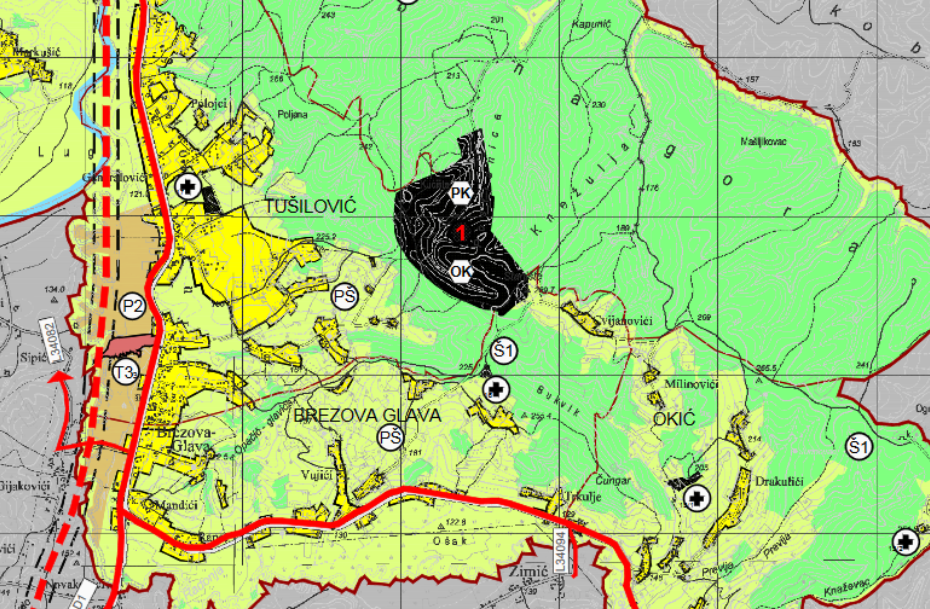 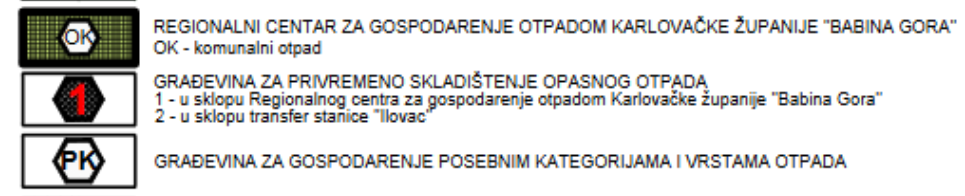 Slika 1: Centar za gospodarenje otpadom „Babina Gora“ (Izvor: PPU Grad Karlovac, Izmjene i dopune)PLAN GOSPODARENJA OTPADOM GRADA KARLOVCAPlan gospodarenja otpadom Grada Karlovca za razdoblje 2017.-2022. godine donesen je i objavljen u Glasniku Grada Karlovca br. 21/17.Temeljem odredbe čl. 21. st. 3. Zakona o održivom gospodarenju otpadom pribavljena je suglasnost Karlovačke Županije, Upravnog odjela za graditeljstvo i okoliš o usklađenosti Plana s odredbama Plana gospodarenja otpadom Republike Hrvatske za razdoblje 2017. do 2022. i Zakona o održivom gospodarenju otpadom.Ciljevi gospodarenja otpadom u gradu Karlovcu jednaki su ciljevima iz Plana RH: unaprijediti sustav gospodarenja komunalnim otpadom (smanjiti ukupnu količinu proizvedenog komunalnog otpada za 5% do 2022.godine u odnosu na količinu proizvedenog komunalnog otpada 2015.godine, odvojeno prikupiti 60% komunalnog otpada, odvojeno prikupiti 40% biootpada iz komunalnog otpada, odložiti manje od 25% komunalnog otpada), unaprijediti sustav gospodarenja posebnim kategorijama otpada (odvojeno prikupiti 75% građevnog otpada, uspostaviti sustav gospodarenja otpadnim muljem iz uređaja za pročišćavanje otpadnih voda, unaprijediti sustav gospodarenja ostalim posebnim kategorijama otpada), sanirati lokacije onečišćene otpadom (sanacija odlagališta neopasnog otpada, sanacija lokacija onečišćenih otpadom odbačenim u okoliš), kontinuirano provoditi izobrazno – informativne aktivnosti (provedba aktivnosti predviđenih Programom izobrazno-informativnih aktivnosti o održivom gospodarenju otpadom), unaprijediti nadzor nad gospodarenjem otpadom (izobrazba svih sudionika uključenih u nadzor gospodarenja otpadom).Opće mjere gospodarenja otpadom propisane Planom su: unapređivanje odvojenog sakupljanja otpada, organizirano i redovito prikupljanje i odvoz miješanog komunalnog i biorazgradivog komunalnog otpada, organizirano i redovito prikupljanje i odvoz krupnog (glomaznog) komunalnog otpada, organizirano i redovito prikupljanje i odvoz otpadnog papira, plastike, stakla, metala i tekstila putem spremnika postavljenih na javnim površinama, organizirano odvojeno sakupljanje posebnih kategorija otpada u reciklažnom dvorištu, sprječavanje nepropisnog odbacivanja otpada, uklanjanje otpada odbačenog u okoliš.Uz ove opće mjere propisane su i posebne mjere gospodarenja otpadom koje se odnose na: mjere za sprječavanje nepropisnog odbacivanja otpada (uspostava sustava za zaprimanje obavijesti o nepropisno odbačenom otpadu, uspostava sustava evidentiranja lokacija odbačenog otpada, redovit obilazak lokacija na kojima se učestalo odbacuje otpad); mjere za gospodarenje problematičnim otpadom (osigurati uvjete za odvojeno prikupljanje problematičnog otpada); mjere za gospodarenje posebnim kategorijama otpada (nabava spremnika za reciklabilni komunalni otpad, te za biootpad, poticanje stanovništva na kompostiranje biootpada, nabava kompostera, nabava mobilnog reciklažnog dvorišta, provođenje izobrazno-informativnih aktivnosti, provođenje akcija prikupljanja otpada, izgradnja reciklažnog dvorišta za građevni otpad).ANALIZA, OCJENA STANJA I POTREBA U GOSPODARENJU OTPADOM NA PODRUČJU KARLOVCA, UKLJUČUJUĆI OSTVARIVANJE CILJEVANa području grada Karlovca sakupljanje komunalnog otpada dodjeljeno je  trgovačkom društvu Čistoća d.o.o. Karlovac, Gažanski trg br.8. Javna usluga sakupljanja komunalnog otpada uključuje usluge prikupljanja komunalnog otpada  na lokaciji obračunskog mjesta korisnika usluge (na kućnom pragu)  i to uslugu prikupljanja miješanog komunalnog otpada, biootpada, reciklabilnog otpada (otpadni papir i karton, otpadna plastika, otpadni metal i otpadno staklo) i glomaznog otpada. Usluga sakupljanja komunalnog otpada uključuje i uslugu preuzimanja otpada u reciklažnom dvorištu, odnosno mobilnom reciklažnom dvorištu kao i uslugu prijevoza i predaje otpada ovlaštenoj osobi.Sustav sakupljanja komunalnog otpada na području Grada Karlovca:a) sustav sakupljanja komunalnog otpada po modelu „od vrata do vrata“b) sustav sakupljanja otpada na javnim površinamac) sustav sakupljanja otpada putem reciklažnih dvorišta i mobilnog reciklažnog dvorištad) sustav sakupljanja krupnog (glomaznog) otpadaa) Sustav prikupljanja otpada po modelu „od vrata do vrata“ zahtijeva od svakog korisnika odgovornije ponašanje jer se odvoz otpada obavlja po točnom rasporedu i svaki je korisnik odgovoran za sadržaj otpada u posudi i njezinu urednost. Spremnici za miješani komunalni otpad podjeljeni su svim korisnicima. Korisnicima koji stanuju u višestambenim zgradama osigurani su spremnici za papir i karton, plastiku, metal, staklo i biootpad. Za korisnike u prigradskim naseljima Grada Karlovca predviđeni su komposteri (kućno kompostiranje) za zbrinjavanje biootpada. Komposteri su omogućeni za 1300 korisnika, a tijekom 2022. godine bit će podjeljeno još 3000 kompostera.b) Na javnim površinama nalaze se spremnici za sakupljanje otpadnog stakla (zvona za staklo), otpadnog metala, otpadne plastike i otpadnog papira. Na području Grada Karlovca na 96 lokacija nalaze se zvona za staklo, dok se otpadni metal može odložiti u 53 spremnika za metal. S postojećih zelenih otoka postepeno se uklanjaju spremnici za otpadnu plastičnu i papirnu/kartonsku ambalažu jer će ovi spremnici biti na svakom obračunskom mjestu korisnika usluge.c) U gradu Karlovcu nalaze se dva reciklažna dvorišta: na odlagalištu otpada „Ilovac“ u sanaciji i u industrijskoj zoni Jug-Mala Švarča, a  tvrtka Čistoća d.o.o. Karlovac posjeduje i jedno mobilno reciklažno dvorište. Reciklažno dvorište na Ilovcu, Zagrebačka 17d ( u očevidniku reciklažnih dvorišta upisano pod brojem REC-72-G-1) započelo je se radom u studenom 2016. godine. Reciklažno dvorište Mala Švarča, Ulica dr.Slavka Rozgaja 5a (u očevidniku reciklažnih dvorišta upisano pod brojem REC-72-G-2) započelo je s radom u listopadu 2019. godine. Mobilno reciklažno dvorište ( u očevidniku reciklažnih dvorišta upisano pod brojem REC-72-M-1 ) 	dolazi tri puta godišnje u svako naselje na području grada Karlovca osim naselja Karlovac.d) Korisnici (građani) mogu krupni (glomazi) otpad dovesti u reciklažno dvorište i jednom godišnje, bez naknade, zatražiti odvoz krupnog otpada s obračunskog mjesta korisnika usluge.PODACI O VRSTAMA I KOLIČINAMA SAKUPLJENOG KOMUNALNOG I DRUGOG ODVOJENO SAKUPLJENOG OTPADA TE PODACI O ODLAGANJU NA PODRUČJU GRADA KARLOVCATablica 1. Vrste i količine komunalnog otpada na području KarlovcaTablica 2. Vrste i količine odvojeno prikupljenog komunalnog otpada * korišteni su prvi rezultati popisa stanovništva 2021. godine (izvor: Državni zavod za statistiku)Tablica 3. Količina odloženog otpada na odlagalištuPODACI O POSTOJEĆIM I PLANIRANIM GRAĐEVINAMA I UREĐAJIMA ZA GOSPODARENJE OTPADOM TE STATUS SANACIJE NEUSKLAĐENIH ODLAGALIŠTA I LOKACIJA ONEČIŠĆENIH OTPADOMNa području Grada Karlovca, od postojećih građevina za gospodarenje otpadom mogu se izdvojiti dva reciklažna dvorišta na Ilovcu i na Maloj Švarči, uređaj za pročišćavanje otpadnih voda, te  mobilno reciklažno dvorište. Uz navedeno, na području Grada Karlovca određena je lokacija na odlagalištu komunalnog otpada „Ilovac“ na kojoj se privremeno prikuplja građevni otpad i lokacija na kojoj je smještena kazeta za odlaganje azbestnog otpada. Odlagalište komunalnog otpada „Ilovac“ koristi se još od sedamdesetih godina 20. stoljeća. Otpad se počeo odlagati u  materijalnim grabama (bajerima) koje su nastale iskopom gline za potrebe proizvodnje Ciglane Ilovac u Karlovcu.Sanacija odlagališta Ilovac započela je 2004. godine zaključenjem ugovora između Grada Karlovca i Fonda za zaštitu okoliša i energetsku učinkovitost. Glavni projekt sanacije je izrađen 2007.godine, a po dobivanju građevinske dozvole, 2008.godine, započeli su radovi na sanaciji tijela postojećeg odlagališta. Oko odlagališta je izvedena ograda i saniran je potok Koretinec. Na ulazno izlaznoj zoni izvedena je asfaltirana cesta, ugrađena vaga te plato za pranje vozila sa separatorom i taložnikom ulja i masti, dio tijela odlagališta je zatvoren, sustav otplinjavanja je izveden na saniranom tijelu odlagališta, hortikulturno su uređene zatvorene odlagališne plohe, izgrađena je i opremljena hala za sortiranje odvojeno prikupljenog komunalnog otpada, izgrađeno je reciklažno dvorište.Za odlagalište u sanaciji „Ilovac“ izrađeni su elaborati i studije temeljem kojih su propisane mjere zaštite okoliša i praćenja stanja u okolišu: Studija utjecaja na okoliš, napuštanja, rekultiviranja, sanacije i korištenja lokacije postojećeg deponija komunalnog otpada Ilovac, Interplan Karlovac, 1999.; Elaborat zaštite okoliša odlagališta otpada na lokaciji Ilovac, IPZ Uniprojekt MCF, 2004.; Studija o utjecaju na okoliš ciljanog sadržaja sanacije odlagališta otpada Ilovac, IPZ Uniprojekt MCF, 2006.; Studija utjecaja na okoliš ciljanog sadržaja sanacije odlagališta otpada Ilovac, IPZ Uniprojekt TERRA, 2007.; Elaborat zaštite okoliša Izmjene sanacije odlagališta otpada Ilovac, IPZ Uniprojekt TERRA, 2017; Elaborat zaštite okoliša Izmjena zahvata sanacije odlagališta neopasnog otpada “Ilovac” nastavkom daljnjeg odlaganja otpada,IPZ Uniprojekt TERRA,2020.Na području Grada Karlovca od građevina za gospodarenje otpadom planira se gradnja još jednog reciklažnog dvorišta, reciklažnog dvorišta za građevni otpad  i kompostane (sve navedene građevine planirane su na Centru za gospodarenje otpadom Babina Gora).PODACI O LOKACIJAMA ONEČIŠĆENIM OTPADOM I NJIHOVOM UKLANJANJUKao jedna od mjera za sprečavanje nepropisno odbačenog otpada na području Grada Karlovca, provodi se i redoviti godišnji nadzor od strane komunalnog redarstva Grada Karlovca te ovlaštenog djelatnika komunalne tvrtke Čistoća d.o.o., pri čemu se posebno nadziru lokacije na kojima se učestalo, odnosno i nakon što se provede postupak uklanjanja, otpad ponovno odbacuje na način suprotan Zakonu o održivom gospodarenju otpadom. Na mrežnim stranicama tvrtke Čistoća postoji aplikacija kojom je svim građanima omogućena prijava divljih odlagališta na području grada Karlovca, a građani mogu prijaviti divlje odlagalište i na dežurni telefon komunalnog redarstva.Za sanaciju divljih odlagališta otpada u 2021. godini iz Proračuna Grada Karlovca utrošeno je  30.106,95 kuna. Popis saniranih lokacija nepropisno odbačenog otpada prikazan je u tablici 4.Tablica 4. Lokacije divljih odlagališta na području gradaMJERE POTREBNE ZA OSTVARENJE CILJEVA SMANJIVANJA ILI SPRJEČAVANJA NASTANKA OTPADA, UKLJUČUJUĆI IZOBRAZNO-INFORMATIVNE AKTIVNOSTI I AKCIJE PRIKUPLJANJA OTPADAU cilju razvrstavanja otpada i smanjivanja količine koja se odlaže na odlagalištu, Grad Karlovac je s Fondom za zaštitu okoliša i energetsku učinkovitost zaključio ugovor o nabavi spremnika za odvojeno prikupljanje otpada u vrijednosti oko 6 mil. kuna (ukupno 22 680 spremnika, od čega 10 750 komada za papir, 80 komada za staklo, 10 750 komada za plastiku i 1100 komada za biootpad). Tijekom 2020. isporučeno je 580 spremnika ( 80 zvona za staklo i 500 spremnika od 1100 litara za papir/karton i plastiku), dok su u 2021. godini isporučeni preostali spremnici (1100 kanti za biootpad, 10 500 kanti za papir i 10 500 kanti za plastiku). Podjela spremnika svim korisnicima završit će u prvoj polovici 2022. godine.Prioritet cjelovitog sustava gospodarenja otpadom je sprječavanje nastanka otpada. Kućno kompostiranje jedna je od mjera sprječavanja nastanka otpada stoga se Grad Karlovac u lipnju 2021. godine prijavio na Javni poziv Fonda za zaštitu okoliša i energetsku učinkovitost za neposredno sufinanciranje nabave kompostera. Prijava je odobrena te je u okviru ovog projekta u 2022. godini nabavljeno ukupno 3000 komada vrtnih kompostera koji će biti podjeljeni korisnicima u obiteljskim kućama.Na odlagalištu otpada Ilovac iz prikupljenog glomaznog otpada izdvaja se papir, guma, drvo, tvrda i meka plastika, staklo, tekstil, metal. Izdvojeno drvo se usitnjava i predaje posredniku ili oporabitelju čime se smanjuje udio biorazgradivog otpada odloženog na odlagalištu.Obzirom na pandemiju COVID – 19 i mjere donesene za sprječavanje širenja bolesti, edukaciju građana o važnosti razvrstavanja otpada provodili smo putem službenih stranica Grada Karlovca i tvrtke Čistoća d.o.o., društvenih mreža kao i brojnih tiskovnih konferencija. Tvrtka Čistoća emitirala je informativno-edukativni spot na lokalnim radio postajama, na portalu Hrvatskog radio Karlovca i KAportala nalazio se banner na temu odvajanja otpada, u Karlovačkom tjedniku više puta su objavljeni letci o odvajanju biootpada. Istovremeno je s podjelom kanti za biootpad bila pojačana edukacija o pravilnom razvrstavanju biootpada odnosno što se i kako stavlja u kantu za biootpad kroz edukaciju na terenu, djeljenjem letaka i plakata na tu temu. Informacije o odvajanju otpada objavljuju se i na društvenim mrežama: Facebooku i Instagramu Čistoće, te na Facebooku i Instagramu „Pametno odloži“. Neposrednim kontaktom s građanima tvrtka Čistoća je 25. rujna 2021. godine na Sajmu udruga odgovaranjem na brojna pitanja i podjelom letaka istaknula važnost odvajanja otpada.Grad Karlovac je u cilju dodatne edukacije građana o važnosti odvajanja otpada, naročito problematičnog komunalnog otpada, obilježio dvogodišnji rad reciklažnog dvorišta Mala Švarča i petogodišnje postojanje reciklažnog dvorišta Ilovac podjelom 2000 maćuhica na reciklažnim dvorištima na Ilovcu i Maloj Švarči.OPĆE MJERE ZA GOSPODARENJE OTPADOM, OPASNIM OTPADOM I POSEBNIM KATEGORIJAMA OTPADAU 2021. godini u gradu Karlovcu od općih mjera gospodarenja otpadom poboljšanje je vidljivo u mjeri unapređivanje odvojenog sakupljanja otpada - organizirano i redovito prikupljanje i odvoz otpadnog papira, plastike, biootpada, stakla i metala, organizirano odvojeno sakupljanje posebnih kategorija otpada u reciklažnim dvorištima i mobilnom reciklažnom dvorištu, mjere za gospodarenje problematičnim otpadom (osigurati uvjete za odvojeno prikupljanje problematičnog otpada), organizirano prikupljanje glomaznog komunalnog otpada.Poboljšanje mjere odvojenog sakupljanja otpada vidljivo je povećanjem količine papira, plastike, stakla koja se skupila u 2021. godini povećavanjem broja spremnika za papir i plastiku.U listopadu su korisnicima višestambenih zgrada dodjeljeni spremnici za biootpad te je tvrtka Čistoća započela s prikupljanjem biootpada. Vidljivo je povećanje količine odvojeno prikupljenog otpada na reciklažnim dvorištima, kako zbog blizine i dostupnosti reciklažnih dvorišta/mobilnog reciklažnog dvorišta stanovnicima određenih gradskh četvrti, tako i zbog stalne edukacije i poticanja stanovnika na potrebu povećanog odvajanja otpada.MJERE PRIKUPLJANJA MIJEŠANOG KOMUNALNOG OTPADA I BIORAZGRADIVOG KOMUNALNOG OTPADA, TE MJERE ODVOJENOG PRIKUPLJANJA OTPADNOG PAPIRA, METALA, STAKLA I PLASTIKE TE KRUPNOG (GLOMAZNOG) KOMUNALNOG OTPADA	Spremnici za odvojeno prikupljanje papira nalaze se u GČ Dubovac, Jamadol -Luščić i Drežnik-Hrnetić, dok se u GČ Banija i MO Borlin papir i plastika odvojeno skuplja pomoću vrećica, a u GČ Drežnik-Hrnetić plastika se skuplja pomoću vrećica.	Komposteri su podjeljeni korisnicima koji žive u individualnim kućanstvima u gradskim četvrtima Dubovac, Mostanje, Drežnik – Hrnetić, Švarča, Banija i mjesnom odboru Borlin.	Stanovnici višestambenih zgrada imaju mogućnost odvajanja otpadnog papira/kartona, plastike i biootpada na kućnom pragu, dok se spremnici za ambalažno staklo i metal nalaze na javnim površinama.		Na osam lokacija nalaze se polupodzemni kontejneri koji također doprinose povećanju količine odvojeno skupljenog otpada.Tablica 5. Raspolaganje opremom (posudama) za prikupljanje miješanog komunalnog otpada i biorazgradivog otpada, te odvojeno prikupljanje otpadnog papira, metala, stakla i plastikeTablica 6. Raspolaganje opremom (vozilima) za prikupljanje miješanog komunalnog otpada i biorazgradivog otpada, te odvojeno prikupljanje otpadnog papira, metala, stakla i plastikeNAČIN PRUŽANJA JAVNE USLUGE PRIKUPLJANJA MIJEŠANOG I BIORAZGRADIVOG KOMUNALNOG OTPADAU okviru sustava sakupljanja komunalnog otpada korisniku usluge pruža se usluga prikupljanja miješanog i reciklabilnog komunalnog otpada (otpadnog papira, plastike, metala,  stakla i biootpada), prikupljanje glomaznog otpada jednom godišnje na lokaciji obračunskog mjesta korisnika usluge.Korisnici usluge mogu se odlučiti i za kompostiranje biootpada.Prikupljanje svih navedenih vrsta komunalnog otpada, kao i drugih vrsta otpada određenih posebnim propisom, vrši se i u reciklažnom dvorištu i mobilnom reciklažnom dvorištu.Odlukom o načinu pružanja javne usluge prikupljanja miješanog komunalnog otpada i biorazgradivog komunalnog otpada na području grada Karlovca ( Glasnik grada Karlovca br. 1/18) troškovi obavljanja Usluge obračunavaju se razmjerno količini predanog otpada u obračunskom razdoblju, pri čemu je kriterij količine otpada u obračunskom razdoblju volumen zaduženog spremnika i broj pražnjenja spremnika. Obračunsko razdoblje određuje se u trajanju od jednog mjeseca. POPIS PROJEKATA ZA PROVEDBU ODREDBI PLANA, ORGANIZACIJSKI ASPEKTI, IZVORI I VISINA FINANCIJSKIH SREDSTAVA ZA PROVEDBU MJERA GOSPODARENJA OTPADOMU 2021. godini nastavljeni su radovi na daljnjoj sanaciji odlagališta otpada Ilovac uređenjem ulazno-izlazne zone, izradom glavnog projekta proširenja odlagališta izgradnjom nove plohe za odlaganje neopasnog otpada čija je izgradnja neophodna radi kašnjenja izgradnje Centra za gospodarenje otpadom Babina Gora.Izrađeno je i mišljenje ovlaštenog projektanta o kapacitetu odlagališta kojem je prethodio geodetski snimak odlagališta.U skladu s izdanim dozvolama na odlagalištu Ilovac provodi se monitoring vode, zraka i dr.Radovi na sanaciji divljih odlagališta izvršeni su u cijelosti uz izuzetak sanacije divljeg odlagališta otpada iznad poslovne zone Logorište koje se nalazi na zemljištu u vlasništvu Republike Hrvatske i za čiju sanaciju je odobreno sufinanciranje od strane Fonda za zaštitu okoliša i energetsku učinkovitost. Za sanaciju divljih odlagališta otpada u 2021. godini iz Proračuna Grada Karlovca utrošeno je  30.106,95 kuna.U 2021. godini nastavljeno je s podjelom spremnika za odvojeno prikupljanje otpada podjelom 1100 kanti za biootpad. Na ovaj način građanima koji stanuju u višestambenim objektima omogućeno je odvajanje papira/kartona, plastike i biootpada stakla, metala na kućnom pragu.Edukacija stanovništva aktivno se provodila kroz tiskovne konferencije, edukativne tekstove, podjelu letaka i plakata.Kao rezultat svih ovih radnji uočljivo je smanjenje ukupne količine miješanog komunalnog otpada kako kod fizičkih tako i pravnih osoba kao i osjetno povećanje količine odvojeno prikupljenih kategorija otpada.Izgradnja i uspostava CGO Karlovačke županije nije u direktnoj nadležnosti Grada Karlovca, ali Grad svojim aktivnostima potiče realizaciju CGO kako bi se mogao uspostaviti sustav gospodarenja otpadom predložen strateškim dokumentima na nivou države, županije i grada.Tablica 7. Provedeni projekti u 2021. godiniROKOVI I NOSITELJI IZVRŠENJA PLANATablica 8. Provedene aktivnosti u 2021. godiniZAKLJUČAKGrad Karlovac je tijekom 2021. godine provodio mjere za uspostavu sustava gospodarenja otpadom na području Karlovca, a koje su propisane važećim Planom gospodarenja otpadom Republike Hrvatske i Planom gospodarenja otpadom grada Karlovca. Provođenjem mjera i aktivnosti, zajedno u suradnji s našim građanima i tvrtkom Čistoća, potičemo odvajanje otpada na mjestu nastanka – „kućnom pragu“ kako bi se smanjila količina miješanog komunalnog otpada, smanjio udio biorazgradivog komunalnog otpada u nastalom miješanom komunalnom otpadu, povećale količine reciklabilnog otpada te se u konačnici smanjile količine otpada koje završavaju na odlagalištu Ilovac. Usvajanjem novih odgovornih navika u sustavu gospodarenja otpadom želimo sačuvati i zaštiti naš okoliš i prirodu kako bi Karlovac uistinu bio „zeleni“ grad. 	PROČELNICAdr.sc. Ana Hranilović Trubić, dipl.ing.građ.40.Na temelju članka 44. i članka 98. Statuta Grada Karlovca („Glasnik Grada Karlovca“ br. 9/21 – potpuni tekst ), te članka 2. Odluke o suosnivanju Lokalne akcijske skupine u ribarstvu („Glasnik Grada Karlovca“ br. 22/21) Gradonačelnik Grada Karlovca donosiR J E Š E NJ Eo imenovanju ovlaštenog predstavnika Grada Karlovca u radu Lokalne akcijske skupine u ribarstvuI	Imenuje se DANIELA PERIS, pročelnica Upravnog odjela za gospodarstvo, poljoprivredu i turizam ovlaštenom predstavnicom Grada Karlovca, za sudjelovanje u radu Lokalne akcijske skupine u ribarstvu.II 	Predstavnik Grada Karlovca obvezuje se prisustvovati sastancima, sjednicama, te ostalim aktivnostima koje provodi Lokalna akcijska skupina u ribarstvu " s ciljem razvoja ruralnih krajeva u  područja ribarstva Grada Karlovca.  III	Ovo Rješenje stupa na snagu danom donošenja.GRADONAČELNIKKLASA: 024-01/22'01/71URBROJ: 2133/01-09/01-22-1Karlovac, 15.03.2022.godine   						   GRADONAČELNIK:   									Damir Mandić dipl.teol.,v.r. 41.Na temelju  članka 44. i 98. Statuta Grada Karlovca – potpuni tekst (Glasnik grada Karlovca br. 9/21), Gradonačelnik Grada Karlovca donio je dana 14.03.2022. godine sljedećeR J E Š E N J Eo izmjeni Rješenja KLASA: 020-04/21-01/433, URBROJ: 2133/01-03-01/01-21-1od 21.07.2021. o imenovanju Povjerenstva za stanoveI.Hermina Plemić i Sanja Mikšić razrješavaju se dužnosti članica Povjerenstva za stanove.          II.	U Povjerenstvo za stanove imenuju se:Dario Greb, dipl.ing., za člana,Marina Golubić,  dipl.iur., za članicu.III.Ovo Rješenje stupa na snagu danom donošenja i objavit će se u Glasniku Grada Karlovca.GRADONAČELNIKKLASA: 020-04/21-01/433URBROJ: 2133/01-10-02/01-22-2Karlovac, 14.3.2022.GRADONAČELNIKDamir Mandić,dipl.teol.,v.r.42.Na temelju članka 44. i 98. Statuta Grada Karlovca (Glasnik Grada Karlovca broj 9/21-potpuni tekst) i članka 5. Pravilnika o uvjetima i načinu korištenja odmarališnih apartmana u Selcu od 26. travnja 2017.g. Gradonačelnik Grada Karlovca, donosi  R J E Š E NJ Eo imenovanju članova Povjerenstva za raspodjelu korištenja odmarališnih apartmana u SelcuČlanak 1.Imenuje se Povjerenstvo za raspodjelu korištenja odmarališnih apartmana U Selcu na mandatno razdoblje od 4 godine u sljedećem sastavu:Indira Vranješ, predsjednica Povjerenstva,Lidija Ljubić, zamjenica predsjednice,Valentina Grubešić, član,Marin Zlatarić, član,Sara Požar, član.Članak 2.Ovo Rješenje stupa na snagu  danom donošenja, a objavit će se u Glasniku Grada Karlovca.GRADONAČELNIKKLASA: 024-02/22-01/46URBROJ: 2133/01-03/01-22-1Karlovac, 18. ožujka 2022.g.								GRADONAČELNIK							           Damir Mandić, dipl.teol., v.r.GLASNIK GRADA KARLOVCA - službeni list Grada Karlovca Glavni i odgovorni  urednik : Vlatko Kovačić ,mag. iur., viši savjetnik za pravne poslove i poslove gradonačelnika, Banjavčićeva 9 , Karlovac; tel. 047/628-105Tehnička priprema: Ured gradonačelnikaMJERABROJ:Prihvatljive aktivnosti (troškovi) - namjena sredstava1 Potpora za podmirenje inicijalnih troškova pokretanja gospodarske aktivnosti poduzetnika početnikaNabava novih ili rabljenih strojeva, tehnike, alata i opreme za obavljanje djelatnosti, nabava informatičke opreme potrebne za rad i licenciranih IT programa, nabava zaštitnih sredstava i radne odjeće i opreme, uređenje poslovnog prostora (građevinski radovi i instalacijski radovi od ovlaštenih tvrtki, nabava građevinskog materijala), nabava namještaja, troškovi registracije poslovnog subjekta - javnobilježnički troškovi, nabava sirovina i repromaterijala za proizvodne djelatnosti, izrada poslovnog plana i izrada marketing plana, troškovi atesta i procjene opasnosti, konzultantske usluge, dopunska izobrazba vezana uz osnovnu djelatnost i informatičko obrazovanje, izrada mrežne stranice i vizualnog identiteta, Web hosting, zakup domene, održavanje WEB stranice, troškovi obveznih doprinosa do 3 mjeseca, troškovi zakupa poslovnog prostora (prostor ne može biti zakupljen od užih članova obitelji - bračnog ili izvanbračnog druga, roditelja, braće i sestara, te djece i povezanih gospodarskih subjekata), troškovi oglašavanja i promidžbe, troškovi za knjigovodstvene usluge do 3 mjeseca, nabava gospodarskog vozila N1 (registrirani prijevoznici, taxi službe i sl. mogu kupovati vozila prikladna za njihovu djelatnost). Mogu se nabavljati i rabljena vozila pod uvjetom da su nabavljena temeljem izdanog računa.Rabljena oprema i radni strojevi moraju biti kupljeni putem valjanog računa. Prihvatljive djelatnosti prema NKD 2007: SVE pretežite djelatnosti2 Potpora za jačanje konkurentnosti poduzetnika   Nabava nove ili rabljene opreme (strojeva, tehnike, alata, računalne opreme i programa) vezane na pretežitu djelatnost,nabava novih ili rabljenih taksi vozila, nabava i ugradnja sustava obnovljivih izvora energije (solarni kolektorski sustavi za grijanje, fotonaponski sustavi za proizvodnju električne energije; sustavi za grijanje),najam softvera, uređenje i preuređenje (građevinski radovi, adaptacija, rekonstrukcija, unutrašnje uređenje sve od ovlaštenih tvrtki, nabava građevinskog materijala) prostora namijenjenog za obavljanje i/ili proširenje pretežite djelatnosti, istraživanje i razvoj novog proizvoda te uvođenje inovacija u proizvodnju, izrada prototipa, testna primjena i troškovi podnošenja prijave za zaštitu intelektualnog vlasništva.Vozila se smatraju neprihvatljivim troškom osim radnih strojeva i taksi vozila. Rabljena oprema i radni strojevi moraju biti kupljeni putem ispravnog računa. Prihvatljive djelatnosti prema NKD 2007: SVE pretežite djelatnosti 3 Potpora za digitalizaciju poslovanjaNabava aplikacija za digitalizaciju poslovanja i edukacija zaposlenika za primjenu aplikacija, Internet oglašavanje, marketing, izrada i održavanje web stranica, facebook stranica i ostalih digitalnih medija,izrada web shopova, mobilnih aplikacija, zakup domenePrihvatljive djelatnosti prema NKD 2007: SVE pretežite djelatnosti4 Potpora poduzetnicima za sudjelovanje na sajmovima, izložbama i predavanjima, te promociju i brendiranje proizvoda i uslugaNastup na sajmovima i manifestacijama koji promiču poduzetništvo, turizam i inovacije: kotizacija, zakup, uređenje i opremanje izložbenog prostora, trošak ulaznica, prijevoza (karte) i smještaja (najviše 3 zvjezdice). Promocija i brendiranje proizvoda i usluga za sajmove, izložbe i predavanja:Izrada svih vrsta promidžbenih materijala, dizajn logotipa tvrtke i/ili proizvoda, te oglašavanje prilikom odlaska na sajmove radi komercijalizacije proizvoda/usluga.Organizacija sajmova u Gradu Karlovcu:Najam prostora i opreme, promidžbeni materijali, troškovi oglašavanja i promocije, zaštitarska služba. Prihvatljive djelatnosti prema NKD 2007: SVE pretežite djelatnosti5 Potpora za edukaciju poduzetnikaTroškovi stručnog osposobljavanja i usavršavanja, te stručna literatura i pretplata na stručne časopise koji se odnose na pretežitu djelatnost poduzetnika.Prihvatljive djelatnosti prema NKD 2007: SVE pretežite djelatnosti6 Potpora za sufinanciranje troškova zakupa poslovnog prostoraSufinanciranje troškova zakupa poslovnog prostora koji nije u vlasništvu Grada Karlovca isufinanciranje kratkoročnog najma poslovnog prostora.Prihvatljivi korisnici: podnositelji potpore čiji poslovni prostori nisu u vlasništvu Grada Karlovca i Republike Hrvatske Prihvatljive djelatnosti prema NKD 2007: SVE pretežite djelatnosti7 Potpora za nabavu dezinfekcijskih sredstava i zaštitne opremeNabava sredstava i opreme radi suzbijanja koronavirusa: maske i viziri za lice, rukavice, zaštitne barijere, toplomjeri, sredstva za dezinfekciju, papirnati ručnici/maramice za dezinfekcijsko čišćenje, dozatori (raspršivači) i stalci za dozatore za dezinfekcijska sredstva.Prihvatljive djelatnosti prema NKD 2007: SVE djelatnosti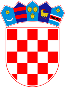 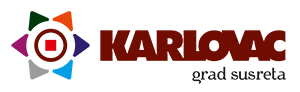 REPUBLIKA HRVATSKAKARLOVAČKA ŽUPANIJAREPUBLIKA HRVATSKAKARLOVAČKA ŽUPANIJA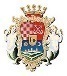 GRAD KARLOVACKomunalna tvrtka koja sakuplja otpad s područja grada Broj stanovnika obuhvaćen skupljanjemKljučni broj otpadaNaziv otpadaUkupno sakupljeno (preuzeto) u 2021. godiniu tonamaČistoća d.o.o. Karlovac49.594*15 01 01Papirna i kartonska ambalaža1,91Čistoća d.o.o. Karlovac49.594*15 01 02Plastična ambalaža314,337Čistoća d.o.o. Karlovac49.594*15 01 06Miješana ambalaža222,95Čistoća d.o.o. Karlovac49.594*20 01 01Papir i karton928,688Čistoća d.o.o. Karlovac49.594*20 01 02Staklo111,579Čistoća d.o.o. Karlovac49.594*20 01 11Tekstil135,98Čistoća d.o.o. Karlovac49.594*20 01 39Plastika152,943Čistoća d.o.o. Karlovac49.594*20 01 40Metali182,839Čistoća d.o.o. Karlovac49.594*20 03 01Miješani komunalni otpad13.986,36Čistoća d.o.o. Karlovac49.594*20 03 03Ostaci od čišćenja ulica890,14Čistoća d.o.o. Karlovac49.594*20 03 07Glomazni otpad890,971Komunalna tvrtka koja sakuplja otpad s područja grada /općineBroj stanovnika obuhvaćen skupljanjemKljučni broj otpada / Naziv otpadaUkupno sakupljeno (preuzeto) u 2015. godiniu tonamaUkupno sakupljeno (preuzeto) u 2021. godiniu tonamaČistoća d.o.o. Karlovac49.594*Miješani komunalni otpad14.870,2613.986,36Čistoća d.o.o. Karlovac49.594*Papir2,26930,598Čistoća d.o.o. Karlovac49.594*Plastika157,33467,28Čistoća d.o.o. Karlovac49.594*Staklo249,00111,579Čistoća d.o.o. Karlovac49.594*Metal15,57182,839Čistoća d.o.o. Karlovac49.594*Glomazni otpad1.305,56890,971Čistoća d.o.o. Karlovac49.594*Tekstil0135,98Čistoća d.o.o. Karlovac49.594*Biootpad099,32Tvrtka koja gospodari odlagalištemOpćina/grad iz kojeg se odlaže otpad Naziv odlagalištaUkupna količina odloženog otpadagodišnje (u tonama)Količina biorazgradive komponente ( u tonama)Čistoća d.o.o.Karlovac, Draganić Duga Resa, Generalski Stol, Netretić, Ozalj, Žakanje, Kamanje, Ribnik, Vojnić, Krnjak, Cetingrad, Barilović, Tounj, Bosiljevo, Lasinja, Odlagalište otpada Ilovac30.589,5214.421,675Redni brojNaziv divljeg odlagalištaProcijenjena količina otpada u m3  / procijenjeni troškovi uklanjanjaNajzastupljenija vrste odbačenog otpadaDivlje odlagalište uklonjeno (ako nije upisati kada se planira sanirati)1.Otpad iznad zone Logorište                     420m³miješani komunalni otpadNE, tijekom 2022., prijavljeno za sufinanciranje putem javnog poziva FZOEU2.Jelaši                         7m³2m3 miješani komunalni +5m3 građ. otpadDA3.Ladvenjak kod groblja       5m³/ 3.740,00 kn  krupni I miješani komunalniDA4.Kamensko- iza groblja 15 m³/ 11.500,00 kngrađevinski i miješani komunalni otpadDA5.Drežnik-preko puta kolodvora  2 m³miješani komunalni i glomazni otpadDA6.Vučjak                  200m³ građevinski otpad+glomazni otpadDA7.Velika Jelsa, privremeno odlagalište za radove na D1                  25 m³građevinski otpadDA8.Zadobarje-Priselci1.5 m³/ 3.000,00 knMiješani i glomazni otpadDA9.Kanal Kupa-Kupa                   5 m³miješani i glomazni otpadDA10.Nadvožnjak D1 Rakovac                    1 m³građevinski otpadDA11.Selce, poljski put                      5 m³miješani i glomazni otpadDA12.Švarča2 m³/ 2.000,00 knmiješani otpadDA13. Gaza10 m³/ 6.000,00 knGlomazni otpadDA14.Logorište2m³/ 2.000,00 knGlomazni i građevinski otpadDA15. Trepetovi bajeri7 m³/ 3.000,00 knGlomazni otpadDAVrsta spremnikaVolumen spremnika (u litrama)Broj spremnika na dan 31.12.2020.Broj spremnika na dan 31.12.2021.Miješani komunalni otpad12087508750240694694360507507660646477056561100122012203000 polupodzemni88Papir1100606583120765765vreće 1209701 3003000 polupodzemni88Plastika1100511514vreće 12013231 5803000 polupodzemni88Staklo240012096Metalna ambalaža11007553Vrtni komposter36013001300Biootpad800250120030024003003600250Redni brojVrsta vozila za prikupljanje otpadaZapremina otpada koju vozilo može primiti (m3)Broj vozila na dan 31.12.2020.Broj vozila na dan 31.12.2021.Utrošena financijska sredstva u 2021. g. bez PDV-aIzvor financijskih sredstava1smećar power press22112smećar rotopress16223smećar sa kranom1611338.042,18 knČistoća d.o.o.4smećar sa potisnom pločom14665smećar sa potisnom pločom12116smećar sa potisnom pločom7117mini smećar3,5218mini smećar322Redni brojNaziv provedenog projektaUtrošena financijska sredstvaIzvor financijskih sredstava1.Sanacija odlagališta Ilovac1.633.076,33Grad Karlovac (40%), FZOEU (60%)2.Sanacija divljih odlagališta30.106,95Grad Karlovac3.1.Spremnici za odvojeno prikupljanje otpada694.923,75Grad Karlovac (15%), EU sredstva (85%)3.2.Vrećice za odvojeno prikupljanje otpada (biorazgradive vrećice, vreće za papir i plastiku)237.781,40Čistoća d.o.o. Karlovac4.1.Izobrazno-informativne aktivnosti6.000,00Grad Karlovac 4.2.Izobrazno-informativne aktivnosti97.652,09Čistoća d.o.o. Karlovac5.Vozila za prikupljanje otpada338.042,18Čistoća d.o.o. KarlovacRedni brojPredviđeno u PGO za 2021. godIzvršenoDA/NE/DJELOMIČNONapomena1.Provođenje mjera definiranih Planom sprječavanja nastanka otpadaDJELOMIČNOProvodi se kroz informativno-izobrazne aktivnosti3.Nabava vozila i opreme za odvojeno prikupljanje biootpadaDANabava spremnika za odvojeno prikupljanje otpada4.Uspostava sustava  gospodarenja  muljemDAStrojno dehidriran mulj  zbrinjava se putem ovlaštene tvrtke5.Sprječavanje nepropisnog odbacivanja otpadaDAProvođenje mjera sukladno odluci6.Sanacija lokacija onečišćenih otpadom odbačenim u okolišDASanacija deponija u vlasništvu grada i provođenje postupka uklanjanja otpada na privatnim površinama (komunalno redarstvo)7.Provođenje izobrazno – informativnih aktivnostiDAEdukacija putem službenih stranica,portala i društevenih merža, letci i plakati o pravilnom zbrinjavanju biootpada, papira, plastike 